UMOWA NR  ......................zawarta w dniu  ……………..……….. r. w Żaganiu pomiędzy Powiatem Żagańskim, ul. Dworcowa 39, 68-100 Żagań, NIP 924-16-33-119 w imieniu którego działa Zarząd Powiatu w osobach:1. Henryka Janowicza 	- Starosty Żagańskiego2. Anny Michalczuk 	- Wicestarosty Powiatu Żagańskiego przy kontrasygnacie Skarbnika Powiatu Elżbiety Bieleckiejzwanym dalej Zamawiającyma …………………………………………………………………………………………reprezentowanym przez : …………………………………………………………NIP……………………………………    Regon ………………………………………zwanym dalej „Wykonawcą” ,łącznie zwane "Stronami",w wyniku przeprowadzonego postępowania w sprawie udzielenia zamówienia publicznego w trybie przetargu nieograniczonego (nr referencyjny: ZP.272.3.2021), zgodnie z przepisami ustawą z dnia 11 września 2019 r. Prawo zamówień publicznych (Dz. U. z 2019 r. poz. 2019 z późn. zm. – dalej jako „ustawa PZP”), została zawarta umowa o następującej treści:§ 1PRZEDMIOT UMOWYZamawiający zleca, a Wykonawca przyjmuje do wykonania zadanie pn.:  „Przebudowa drogi powiatowej nr 1064F od km 0+000 do km 2+600 (cała ulica Żelazna wraz z 2 obiektami mostowymi)” stanowiące część I / „Przebudowa drogi powiatowej nr 1064F od km 2+600 do 9+100 (teren niezabudowany wraz z całą miejscowością Trzebów bez obiektów mostowych)” stanowiące część II / „Przebudowa drogi powiatowej nr 1064F od km 9+100 do 11+440 wraz z budową dwóch obiektów mostowych (zawiera dwa obiekty mostowe oraz odcinek drogowy przez całą miejscowość Rudawica do granicy powiatu)” stanowiące część III (zgodnie z częścią zamówienia, której umowa będzie dotyczyła), w ramach projektu "Przebudowa drogi powiatowej nr 1064F w km 0+000 do 11+440 wraz z budową 4 obiektów mostowych", w formule "Zaprojektuj i wybuduj", zwane również jako "przedmiot umowy".W ramach przedmiotu umowy Wykonawca zobowiązany jest do sporządzenia dokumentacji projektowej wraz z uzyskaniem w imieniu Zamawiającego ostatecznej decyzji o zatwierdzeniu projektu budowlanego i udzieleniu pozwolenia na budowę (dalej „pozwolenie na budowę”), wykonanie na podstawie sporządzonej dokumentacji projektowo-kosztorysowej robót budowlanych, sprawowania nadzoru autorskiego na wykonywanymi robotami budowlanymi, a także do usunięcia wad, oraz do uzyskania w imieniu Zamawiającego ostatecznej decyzji o pozwoleniu na użytkowanie (dalej „pozwolenie na użytkowanie”), zgodnie z postanowieniami Umowy (w tym zgodnie z wymaganiami zawartymi w Specyfikacji Warunków Zamówienia i załącznikach do niej) i złożoną ofertą. Zadanie, o którym mowa w ust. 1 dofinansowane z Funduszu Dróg Samorządowych.Przedmiot umowy opisano, wedle kolejności hierarchicznej, w następujących dokumentach:1)	Umowie;2)	Programie funkcjonalno – użytkowym (dalej „PFU”);3)	w pozostałych częściach SWZ i załącznikach do niej; 4)	w odpowiedziach na pytania do SWZ;5)	w dokumentach, do których odwołuje się SWZ; 6)	ofercie;Dokumenty wskazane powyżej należy interpretować jako wzajemnie objaśniające i wzajemnie uzupełniające się w tym znaczeniu, iż w przypadku wystąpienia jakichkolwiek niejasności lub wątpliwości co do ich postanowień, to w żadnym przypadku Strony nie mogą ograniczyć zakresu przedmiotu umowy, ani zakresu staranności wynikających z umowy. Wszelkie postanowienia umowy będą interpretowane w sposób zapewniający jak najpełniejsze wykonanie przedmiotu umowy.Dokumenty wskazane w ust. 4 powyżej należy interpretować wedle rangi hierarchicznej wynikającej z kolejności ich przywołania. Przedmiot Umowy obejmuje wszelkie świadczenia, które z technicznego, technologicznego, organizacyjnego lub prawnego punktu widzenia są lub okażą się niezbędne do uzyskania rezultatu jakim jest wykonanie zadania, o którym mowa w ust. 1, w tym w szczególności zaprojektowania i wykonania robót, opisanych lub wynikających (chociażby pośrednio) z PFU.Wykonawca zobowiązuje się do wykonania Przedmiotu Umowy zgodnie z postanowieniami umowy, zasadami najnowszej wiedzy technicznej, sztuki budowlanej i przepisami prawa obowiązującymi w trakcie jego realizacji.Wykonawca oświadcza, że zapoznał się z dokumentacją załączoną do SWZ i nie zgłasza żadnych zastrzeżeń, co do jej kompletności, zupełności, poprawności sporządzenia oraz oświadcza, że jest ona wystarczająca 
do wykonania przedmiotu umowy i z dochowaniem najwyższej staranności wymaganej od profesjonalnego wykonawcy.Wykonawca oświadcza, że przed zawarciem umowy zapoznał się z PFU, terenem realizacji przedmiotu umowy, terenami sąsiadującymi, drogami dojazdowymi, faktycznym przebiegiem sieci i instalacji, w tym sieci i instalacji uzbrojenia terenu oraz informacjami, danymi mogącymi mieć wpływ na ocenę okoliczności i ryzyk wykonania przedmiotu umowy i w związku z powyższym nie wnosi żadnych zastrzeżeń, co do ich wpływu na realizację przedmiotu umowy.Wykonawca wykona przedmiot umowy z najwyższą starannością zawodową wymaganą od podmiotu profesjonalnie świadczącego tego typu usługi oraz roboty, zgodnie z PFU, zasadami sztuki budowlanej i aktualnym stanem wiedzy, a nadto zgodnie ze wskazówkami Zamawiającego oraz wykorzystując materiały i urządzenia fabrycznie nowe (nie pochodzące z rozbiórki oraz nie będące wcześniej wbudowane na innych obiektach), wyprodukowane nie wcześniej niż 3 lata przed dniem zawarcia umowy, posiadające certyfikaty, aprobaty techniczne, oceny techniczne, deklaracje właściwości użytkowych i atesty oraz spełniające niezbędne wymagania zgodne z Polskimi Normami, dopuszczone do stosowania w budownictwie, spełniające warunki określone w ustawie o wyrobach budowlanych oraz przepisach wykonawczych do tej ustawy. Wykonawca oświadcza, że posiada uprawnienia, doświadczenie, wiedzę oraz potencjał ludzki, finansowy i sprzętowy niezbędny do wykonania przedmiotu Umowy na warunkach wynikających z Umowy. Strony zobowiązują się do współdziałania przy wykonywaniu przedmiotu umowy, zgodnie z wymaganiami wynikającymi z Umowy. Strony zobowiązują się do niezwłocznego powiadamiania się wzajemnie w formie pisemnej, o wszelkich okolicznościach, które mogą powodować przeszkody lub utrudnienia w realizacji przedmiotu umowy.§ 2WYKONANIE I ODBIÓR DOKUMENTACJI PROJEKTOWEJW ramach fazy projektowania Wykonawca wykona na podstawie programu funkcjonalno-użytkowego, zgodnie z zakresem opisanym w SWZ, dokumentację projektową obejmującą:projekt budowlany zgodnie z Rozporządzeniem Ministra Rozwoju z dnia 11 września 2020 r. w sprawie szczegółowego zakresu i formy projektu budowlanego (Dz. U. z 2020 r. poz. 1609), wielobranżowy projekt wykonawczy zgodnie z wymaganiami wynikającymi z rozporządzenia Ministra Infrastruktury z dnia 2 września 2004 r. w sprawie szczegółowego zakresu i formy dokumentacji projektowej, specyfikacji technicznych wykonania i odbioru robót budowlanych oraz programu funkcjonalno-użytkowego (tekst  jednolity Dz. U. z 2013, poz. 1129), zawierający projekty: branży drogowej, sanitarnej, teletechnicznej, elektrycznej, a dla części I oraz II zamówienia – branży mostowej (dalej jako „projekt wykonawczy”),przedmiary robót zgodne z wymaganiami wynikającymi z rozporządzenia Ministra Infrastruktury z dnia 2 września 2004 r. w sprawie szczegółowego zakresu i formy dokumentacji projektowej, specyfikacji technicznych wykonania i odbioru robót budowlanych oraz programu funkcjonalno-użytkowego (tekst  jednolity Dz. U. z 2013, poz. 1129),szczegółowe kosztorysy opracowane formułą ceny jednostkowej zgodnie ze Polskimi Standardami Kosztorysowania Robót Budowlanych (wyd. Stowarzyszenie Kosztorysantów Budowlanych, Wydanie I), Warszawa 2017 r.), przy uwzględnieniu wymagań określonych w umowie,informację dotyczącą bezpieczeństwa i ochrony zdrowia (BIOZ),szczegółowe specyfikacje techniczne wykonania i odbioru robót budowlanych (STWiORB),opinie techniczne, ekspertyzy i badania,- zgodnie z wymogami PFU, w zakresie niezbędnym do zrealizowania Umowy.Przedmiot umowy obejmuje sporządzenie wszelkich wymaganych przepisami prawa opracowań niezbędnych do złożenia wniosku o wydanie decyzji o pozwoleniu na budowę, w tym w szczególności projektu stałej organizacji ruchu, a także uzyskania w imieniu i na rzecz Zamawiającego wszelkich wymaganych prawem decyzji, zgód, opinii, uzgodnień, pozwoleń i innych dokumentów, niezbędnych do złożenia wniosku  i uzyskania ostatecznej decyzji o pozwoleniu na budowę oraz złożenie wniosku i uzyskanie ostatecznej decyzji o pozwoleniu na budowę, na podstawie pełnomocnictwa udzielonego przez Zamawiającego.Jeżeli zgodnie z przepisami Prawa budowlanego dla danego zakresu robót nie będzie wymagane uzyskanie pozwolenia na budowę lub pozwolenia na użytkowanie, Wykonawca zobowiązany będzie sporządzić niezbędne opracowania, uzyskać niezbędne decyzje, zgody, uzgodnienia, pozwolenia  i inne dokument, a także dokonać niezbędnych czynności formalnych w celu rozpoczęcia wykonywania robót na podstawie sporządzonej dokumentacji projektowej, a także w celu rozpoczęcia użytkowania przedmiotu umowy przez Zamawiającego po wykonaniu robót.  W ramach przedmiotu umowy Wykonawca zobowiązany jest do sprawowania nadzoru autorskiego, w rozumieniu art. 20 ust. 1 pkt 4 ustawy z dnia 7 lipca 1994 r. Prawo budowlane (Dz. U. z 2020 r. poz. 1333, ze zm.; dalej jako „Prawo Budowlane”).Ponadto w fazie projektowania Wykonawca zobowiązany jest między innymi do:przekazywania dokumentacji wzajemnie skoordynowanej technicznie i kompletnej z punktu widzenia celu, któremu ma służyć. Dokumentacja zawierać będzie wymagane potwierdzenia sprawdzeń rozwiązań projektowych, a także oświadczenie o kompletności i zgodności z przepisami, podpisane przez projektantów odpowiedzialnych za spełnienie tych wymogów;uzyskania uzgodnień i warunków technicznych od wszelkich instytucji oraz podmiotów i wynikających z nich zakresów opracowań (np. projekty uzupełniające, ewentualne uzyskanie dodatkowych pozwoleń i uzgodnień, uzgodnienia rzeczoznawców), a także dokumentów i materiałów niezbędnych do projektowania, w szczególności wypisów i wyrysów z ewidencji gruntów i budynków, a także ekspertyz i ocen technicznych niezbędnych do realizacji przedmiotu umowy,uwzględnienia wykonania kanałów technologicznych pod przyszłe sieci telekomunikacyjne, mając na względzie konieczność budowy kanałów technologicznych przewidzianą przepisami ustawy o drogach publicznych oraz mocne zurbanizowanie części terenów w przebiegu drogi,  rozwiązania projektowego wszelkich kolizji z istniejącym i projektowanym uzbrojeniem terenu oraz uwzględnieniem konieczności przełożenia lub wymiany istniejącego uzbrojenia tego terenu z uwzględnieniem kosztów tych prac w całości zadania oraz w specyfikacjach technicznych wykonania i odbioru robót,zaprojektować roboty zapewniając ochronę obiektów wpisanych do rejestru zabytków oraz obiektów objętych ochroną konserwatorską, a także wykonać wszelkie obowiązki wynikające z ustawy przepisów o ochronie zabytków i opiece nad zabytkami wymagane na etapie sporządzania dokumentacji projektowej oraz dokonywania czynności formalnych w celu rozpoczęcia robót budowlanych.wystąpienia w imieniu Zamawiającego o wydanie warunków technicznych przyłączy przez gestorów mediów lub uzgodnienia warunków prowadzenia robót,opracowania inwentaryzacji zieleni (drzew i krzewów) – zgodnie z obowiązującymi przepisami oraz w razie konieczności uzyskanie zgód wymaganych na podstawie przepisów o ochronie przyrody, opracowania i dostarczenia Zamawiającemu projektów rozbiórek obiektów podziemnych, także na etapie wykonywania robót w przypadku zaistnienia konieczności rozbiórki,wykonania i dostarczenia Zamawiającemu aktualnej, pełnej dokumentacji geologiczno-inżynierskiej (jeżeli wymagają tego przepisy prawa lub zajdzie taka koniczność),wykonania wszelkich opracowań geodezyjnych przekazywanych do państwowego zasobu geodezyjnego i kartograficznego, uzyskania w imieniu Zamawiającego dokumentacji niezbędnej do uzyskania wszelkich opinii, uzgodnień i pozwoleń, a także do sporządzenia dokumentacji projektowej objętej umową i złożenia kompletnego wniosku o pozwolenie na budowę,    sporządzenia dokumentacji, o której mowa w ust. 1 o stopniu szczegółowości wystarczającym do sprawdzenia, weryfikacji, zatwierdzenia lub zaopiniowania przez Zamawiającego oraz wykonania przedmiotu umowy i dokonania jego odbioru,zapewnienia wykonania wszelkiej dokumentacji w fazie projektowania przez wykwalifikowanych projektantów, będących inżynierami lub innymi fachowcami spełniającymi kryteria (jeśli są) podane w SWZ w stopniu nie gorszym, a także zapewnienia projektantów do dyspozycji Zamawiającego, aby uczestniczyć w dyskusjach z Nadzorem we wszystkich uzasadnionych momentach, przez cały okres realizacji umowy, aż do upływu terminu rękojmi za wady i gwarancji robót wykonanych w ramach przedmiotu umowy,wykonania i przekazania Zamawiającemu dokumentacji w następującej formie oraz ilości egzemplarzy:1)	projekt budowlany - 5 egz. w wersji papierowej,2)	 projekt wykonawczy wszystkich branż  - 3 egz. w wersji papierowej,3)	STWiORB – 3 egz. w wersji papierowej,4)	dokumentacja kosztorysowa - 3 egz. w wersji papierowej;Wykonawca dodatkowo dostarczy Zamawiającemu wykonywaną dokumentację w formule „zaprojektuj i wybuduj" również w wersji elektronicznej w formacie PDF na płycie CD. Ponadto Wykonawca dostarczy Zamawiającemu wersje elektroniczne w formacie DWG dla rysunków, ATH - dla kosztorysów inwestorskich i przedmiarów robót, format DOC - dla części opisowych dokumentacji projektowej, specyfikacji technicznej wykonania i odbioru robót budowlanych, informacji o problematyce bezpieczeństwa i ochronie zdrowia (BIOZ),15)	do opracowania i uzgodnienia koncepcji obiektów mostowych przed przystąpieniem do sporządzania projektu budowlanego w tym zakresie (jeżeli przedmiot umowy przewiduje wykonanie obiektów mostowych), do uzgadniania przyjętych rozwiązań technicznych oraz materiałów z Zamawiającym, a także Nadzorem, przy czym ostateczne i wiążące uzgodnienie dokumentacji dokonywane jest przez Zamawiającego,16)	opracowania i przedłożenia Zamawiającemu, razem z projektem wykonawczym i w terminie opracowania projektu wykonawczego, w formie pisemnej w 3 (trzech) egzemplarzach oraz w wersji elektronicznej w formatach edytowalnych .ath oraz .pdf (przesłanej na adres poczty elektronicznej wskazany przez Zamawiającego), opatrzonych podpisami Wykonawcy szczegółowych kosztorysów opracowanych formułą ceny jednostkowej zgodnie z Polskimi Standardami Kosztorysowania Robót Budowlanych, wraz z zestawieniem czynników produkcji (M i S) i wyszczególnieniem narzutów (Kp, Kz, Z) oraz podaniem przyjętej stawki roboczogodziny kosztorysowej (R), przyjętych w oparciu o katalogi nakładów rzeczowych i kalkulacji własnych oraz aktualne bazy cenowe i ceny rynkowe, obejmujących wszystkie roboty budowlane, oprogramowanie i inne prace niezbędne do realizacji przedmiotu Umowy (zwany dalej „Kosztorysem"). Kosztorys będzie oparty na dokumentacji projektowej oraz będzie stanowił uszczegółowienie wynagrodzenia Wykonawcy. Zatwierdzeniu podlegać będą tylko kompletne kosztorysy. Nie dopuszcza się, bez zgody Zamawiającego wyrażonej na piśmie, ujmowania w kosztorysie jednostek typu „komplet", „zestaw" lub równoważnych. Ilość jednostek odniesienia określa się na podstawie programu funkcjonalno-użytkowego. Zamawiający zgłosi uwagi do kosztorysu na piśmie lub za pośrednictwem poczty elektronicznej, w terminie do 14 (czternastu) dni od dnia przedłożenia kosztorysu do zatwierdzenia lub w tym samym terminie dokona zatwierdzenia kosztorysu. Wykonawca uwzględni zgłoszone uwagi w terminie 14 (czternastu) dni od dnia ich przekazania przez Zamawiającego i w tym terminie przekaże Zamawiającemu poprawioną wersję kosztorysu w ilości i formie wskazanej powyżej. Wykonawca może powoływać się wyłącznie na kosztorys zatwierdzony (na piśmie) przez Zamawiającego. 17)	Wykonawca zobowiązany jest opracować i przedłożyć Zamawiającemu w formie pisemnej, w 3 (trzech) egzemplarzach oraz w wersji elektronicznej edytowalnej (w formacie źródłowym oraz .pdf), opatrzone podpisem Wykonawcy:a)	Tabele Elementów Rozliczeniowych (TER) obejmujące etap prac projektowych - które Wykonawca powinien przedłożyć Zamawiającemu w terminie 14 (trzydziestu) dni od daty podpisania Umowy orazb)	TER obejmujące roboty budowlane - które Wykonawca powinien przedłożyć Zamawiającemu razem z projektem wykonawczym - opracowane na podstawie projektów branżowych oraz kosztorysów opracowanych zgodnie z pkt. 16. Wykonawca zobowiązany jest uzgodnić z Zamawiającym stopień szczegółowości TER, przy czym odbiorowi częściowemu i płatności podlegać będzie zakończony element TER. TER podlega takiej samej procedurze sprawdzenia jak kosztorys. Podstawą do płatności może być tylko zatwierdzona kompletna TER.	18)	zawiadamiania Zamawiającego o wszystkich istotnych okolicznościach i zdarzeniach przy realizacji przedmiotu umowy w fazie projektowej mogących skutkować niedotrzymaniem terminu wykonania przedmiotu umowy, niezwłocznie jednak nie później niż w terminie 5 dni od daty zaistnienia okoliczności.  5.	Wykonawca zobowiązuje się przekazać wykonaną dokumentację projektową na podstawie protokołów odbioru, na zasadach określonych w ust. 6 - 9. Miejscem przekazania dokumentacji jest każdorazowo siedziba Zamawiającego.6.	Wykonawca przed przekazaniem dokumentacji projektowej Zamawiającemu jest zobowiązany do przekazania dokumentacji podmiotowi wskazanemu przez Zamawiającego do pełnienia nadzoru nad projektowaniem i wykonaniem robót budowlanych w ramach przedmiotu umowy („Nadzór”), który dokona wstępnego sprawdzenia przekazanej dokumentacji w terminie 14 dni od dnia jej przekazania przez Wykonawcę. Po wstępnym sprawdzeniu dokumentacji Nadzór przekaże Wykonawcy pisemną informację o ustaleniach dokonanych w toku sprawdzania. Informacja powinna zostać przekazana Wykonawcy za pośrednictwem poczty elektronicznej na wskazany w umowie adres poczty elektronicznej, przy czym korespondencja przesyłana w ten sposób powinna zostać również przekazana Wykonawcy w formie pisemnej. Wykonawca będzie zobowiązany uwzględnić zgłoszone przez Nadzór uwagi w terminie 14 dni od dnia otrzymania ww. informacji drogą elektroniczną. Wykonawca zobowiązany jest do potwierdzenia otrzymania informacji drogą elektroniczną niezwłocznie po jej otrzymaniu. W przypadku braku uwag Nadzór przekaże Wykonawcy pisemną informację o braku uwag.7. 	Po wstępnym sprawdzeniu dokumentacji przez Nadzór, Wykonawca przedłoży Zamawiającemu dokumentację do odbioru. Zamawiający w terminie 14 dni, a w wyjątkowych przypadkach, w porozumieniu z Wykonawcą, w terminie 21 dni, licząc od dnia przyjęcia dokumentacji, dokona jej sprawdzenia pod względem zgodności z umową. Jeżeli w toku sprawdzania okaże się, że przekazana dokumentacja została sporządzona niezgodnie z umową Zamawiający przekaże Wykonawcy informację o niezgodnościach ujawnionych w toku sprawdzania. Informacja powinna zostać przekazana Wykonawcy za pośrednictwem poczty elektronicznej na wskazany w umowie adres, przy czym korespondencja przesyłana w ten sposób powinna zostać również przekazana Wykonawcy w formie pisemnej. Termin do usunięcia stwierdzonych niezgodności dokumentacji projektowej z umową wynosi 14 dni od dnia otrzymania informacji, o której mowa w zdaniu poprzedzającym, drogą elektroniczną. W uzasadnionych przypadkach, w szczególności związanych z zakresem stwierdzonych niezgodności, Zamawiający może wyrazić zgodę na usunięcie stwierdzonych niezgodności dokumentacji z Umową w terminie 21 dni. Wykonawca zobowiązany jest do potwierdzenia otrzymania informacji drogą elektroniczną niezwłocznie po jej otrzymaniu. Jeżeli po sprawdzeniu dokumentacji Zamawiający nie stwierdzi niezgodności dokumentacji z umową, Strony podpiszą protokół odbioru dokumentacji.8.	Wykonawca przekaże Zamawiającemu poprawioną dokumentację na podstawie protokołu przekazania podpisanego przez Strony. Termin do sprawdzenia poprawionej dokumentacji przez Zamawiającego wynosi 14 dni od dnia jej otrzymania od Wykonawcy. W przypadku przekazania dokumentacji, w której niezgodności wskazane przez Zamawiającego zostały usunięte, Strony podpiszą protokół odbioru dokumentacji.9.	W przypadku przekazania dokumentacji, w której niezgodności wskazane przez Zamawiającego nie zostały usunięte, ust. 7 i ust. 8 powyżej stosuje się odpowiednio. W przypadku, gdy po trzykrotnym przeprowadzeniu procedury, o której mowa powyżej, przekazana dokumentacja nadal będzie posiadała niezgodności, Zamawiającemu przysługuje prawo do skorzystania z uprawnień określonych w ust. 10 bądź ust. 11 poniżej.  10.	Jeżeli w toku sprawdzania przekazanej Zamawiającemu dokumentacji ustalone zostanie, iż stwierdzone niezgodności nie uniemożliwiają jej używanie do wykonania robót budowlanych, Zamawiający może odpowiednio obniżyć cenę, w takim stosunku, w jakim wartość i użyteczność dokumentacji zgodnej z umową pozostaje do jej wartości i użyteczności ocenionej z uwzględnieniem istniejących niezgodności. Oświadczenie Zamawiającego o obniżeniu ceny o określoną wartość może zostać poprzedzone wspólnym ustaleniem przez Strony wartości wynagrodzenia o jaką zostanie obniżone wynagrodzenie. Brak porozumienia w tej kwestii nie wstrzymuje Zamawiającego w prawie do złożenia stosownego oświadczenia woli o obniżeniu wynagrodzenia.11.	Jeżeli w toku sprawdzania przekazanej dokumentacji ustalone zostanie, iż stwierdzone niezgodności uniemożliwiają jej używanie zgodnie z przeznaczeniem , Zamawiający będzie uprawniony do:(a)	odstąpienia od Umowy przy czym odstąpienie to będzie uznawane za odstąpienie z przyczyn zależnych od Wykonawcy;albo (b)	zlecenia wykonania dokumentacji osobie trzeciej na koszt Wykonawcy, bez konieczności uzyskiwania zgody sądu w tym zakresie (wykonawstwo zastępcze), zawiadamiając go o tym w formie pisemnej.12.	Wykonawca odpowiada za wszelkie rozwiązania projektowe i techniczne oraz wszelkie związane z nimi uzgodnienia i wynikające z nich elementy całości dokumentacji, także w przypadku przyjęcia przez Zamawiającego przedmiotu umowy bez uwag. Przyjęcie przez Zamawiającego dokumentacji lub jej części bez uwag nie zwalnia Wykonawcy z odpowiedzialności za należyte jej wykonanie, w tym z odpowiedzialności z tytułu rękojmi lub gwarancji.13.	Nadzór autorski nad realizacją robót budowlanych wykonywanych na podstawie dokumentacji projektowej będzie sprawowany przez cały okres prowadzenia robót budowlanych do momentu przekazania drogi po remoncie do użytkowania oraz w razie potrzeby w okresie rękojmi i gwarancji.14.	Zakres nadzoru autorskiego Wykonawcy obejmuje pełny zakres czynności określonych w przepisach Prawa budowlanego, a w szczególności:czuwanie w toku realizacji zadania nad zgodnością realizowanych rozwiązań technicznych, materiałowych i użytkowych z projektami wykonawczymi i obowiązującymi aktualnie przepisami w zakresie realizacji robót budowlanych, potwierdzenie zgodności realizacji robót budowlanych z dokumentacją lub stwierdzenie odstępstw i określenie skutków tych odstępstw,uzgadnianie z Zamawiającym możliwości wprowadzenia rozwiązań zamiennych w stosunku do rozwiązań przewidzianych w projektach wykonawczych,wyjaśnienie wątpliwości czy zakres wprowadzonych zmian nie spowoduje istotnych zmian w stosunku do zatwierdzonego projektu budowlanego, skutkujących koniecznością uzyskania nowej decyzji o pozwoleniu na budowę,uczestnictwo w konsultacjach i naradach koordynacyjnych organizowanych przez Zamawiającego lub Nadzór.ocenę materiałów i wyników szczegółowych badań materiałów i konstrukcji w zakresie zgodności z rozwiązaniami projektowymi, normami i innymi obowiązującymi przepisami,uczestnictwo w czynnościach mających na celu doprowadzenie do uzyskania projektowanych zdolności użytkowych przedmiotu umowy,dojazd na miejsce pełnienia nadzoru autorskiego oraz powrót do siedziby Wykonawcy,pobyt na budowie przez okres niezbędny dla wykonania wszystkich czynności związanych z pełnieniem nadzoru autorskiego,wykonanie nadzoru autorskiego przez dostarczenie dla Zamawiającego koniecznych dokumentów lub dokonanie odpowiednich wpisów i potwierdzeń we właściwych dokumentach, które są niezbędne z punktu widzenia celu, któremu mają służyć,przedkładanie oświadczenia w zakresie kwalifikacji istotności zmian w stosunku do projektu budowlanego w razie takiej konieczności stwierdzonej przez Nadzór lub Zamawiającego.15.	Dodatkowo w ramach nadzoru autorskiego Wykonawca zobowiązuje się do wykonywania następujących czynności:1)	udziału w radach budowy i naradach koordynacyjnych,2)	udziału w odbiorze końcowym, a także w uzasadnionych przypadkach na żądanie Zamawiającego w innych odbiorach,3)	udziału w próbach instalacji i rozruchach,4)	obecności na budowie na każde wezwanie Zamawiającego.16.	Każdorazowy pobyt w ramach nadzoru autorskiego Wykonawca jest zobowiązany potwierdzić wpisem do dziennika budowy lub spisaniem protokołu z udziałem Nadzoru, zaś udział w naradach lub komisjach podpisem na liście obecności do protokołu z ustaleń.§ 3     OBOWIĄZKI I UPRAWNIENIA STRONPoza innymi obowiązkami określonymi w umowie lub wynikającymi z przepisów prawa, Zamawiający jest obowiązany do:udzielenia Wykonawcy pełnomocnictwa do reprezentowania Zamawiającego przed właściwymi organami administracji architektoniczno – budowlanej przy wszelkich czynnościach formalnych w celu rozpoczęcia wykonywania robót na podstawie sporządzonej dokumentacji projektowej, a także w celu rozpoczęcia użytkowania przedmiotu umowy przez Zamawiającego po wykonaniu robót, a także przed właściwymi organami oraz osobami, w zakresie jaki niezbędny będzie dla dokonywania wszelkich czynności poprzedzających rozpoczęcie wykonywania robót na podstawie sporządzonej dokumentacji projektowej, a także rozpoczęcie użytkowania przedmiotu umowy przez Zamawiającego po wykonaniu robót; organizowania i uczestnictwa w naradach koordynacyjnych/radach budowy; Celem narad koordynacyjnych/rad budowy będzie omawianie bieżących spraw dotyczących wykonania i zaawansowania wykonywania przedmiotu umowy. Terminy narad koordynacyjnych/rad budowy będzie ustalał Zamawiający lub działający w jego imieniu Nadzór, nie rzadziej jednak niż raz na 2 tygodnie. Narady koordynacyjne/rady budowy będą prowadzone i protokołowane przez Zamawiającego lub działającego w jego imieniu Nadzór, a kopie protokołu będą w ciągu 3 dni dostarczone Wykonawcy,niezwłocznego przekazanie wszelkich dokumentów związanych z przedmiotem umowy, które znajdują się w posiadaniu Zamawiającego, a uzyskane zostały od urzędów, instytucji, gestorów sieci zaopatrujących w media (decyzje, pozwolenia, informacje, uzgodnienia itp.) przed zawarciem umowy (w toku realizacji umowy uzyskanie ww. dokumentów należy do obowiązków Wykonawcy),współdziałania w okresie realizacji przedmiotu umowy, w szczególności do niezwłocznego bieżącego konsultowania proponowanych przez Wykonawcę rozwiązań dotyczących koncepcji obiektów mostowych (jeśli dotyczy przedmiotu umowy), oraz rozwiązań projektowych i materiałowych, poprzez uzgadnianie i akceptowanie dokumentacji dotyczącej poszczególnych etapów umowy, a także dostarczania niezbędnych informacji znanych Zamawiającemu oraz dokumentów niezbędnych dla wykonania przedmiotu umowy pochodzących od Zamawiającego, w tym oświadczenia o dysponowaniu nieruchomością na cele budowlane o treści i formie umożliwiającej złożenie wniosku o udzielenie pozwolenia na budowę; W przypadku, gdy Wykonawca wystąpi do Zamawiającego o udzielenie odpowiedzi, zajęcie stanowiska lub dokonanie innej czynności wymaganej ze względu na terminową i merytorycznie uzasadnioną realizację przedmiotu umowy, Zamawiający udzieli odpowiedzi, zajmie stanowisko lub dokona innej czynności w terminie nie dłuższym niż 14 dni roboczych od otrzymania wystąpienia drogą elektroniczną na adres poczty elektronicznej Zamawiającego lub od dnia rady budowy/narady koordynacyjnej, podczas której Wykonawca wystąpił o udzielenie odpowiedzi/zajęcie stanowiska/dokonanie czynności, chyba, że ze z umowy bądź przepisów prawa wynika inny tryb oraz terminy działania Zmawiającego. W sytuacji, gdy z przyczyn niezależnych od Zamawiającego termin 14 dni roboczych będzie terminem niewystarczającym, Zamawiający poinformuje o tym Wykonawcę i wskaże termin udzielenia odpowiedzi/zajęcia stanowisk/dokonania czynności; wprowadzenie i protokolarne przekazanie Wykonawcy placu budowy, dokonania odbiorów na zasadach przewidzianych w umowie,zapłaty należnego wynagrodzenia za prawidłowe wykonanie przedmiotu umowy.Zamawiający uprawniony jest do:1)	kontrolowania w każdym momencie prawidłowości wykonywania przedmiotu umowy, w tym w szczególności do wglądu do dokumentów Wykonawcy i jego podwykonawców, w tym do dokumentów finansowych dotyczących rozliczeń związanych z przedmiotem umowy; Zamawiający zastrzega sobie prawo do prowadzenia kontroli w zakresie postępowania z odpadami budowlanymi w trakcie realizacji umowy;2)	składania uwag w zakresie dotyczącym składowania urządzeń i materiałów, jeżeli będą budziły zastrzeżenia;3)	żądania usunięcia z placu budowy podmiotów lub osób, które w ocenie Zamawiającego nie legitymują się wymaganymi kwalifikacjami lub których obecność jest zbędna z punktu widzenia realizacji przedmiotu umowy;4)	ustanowienia nadzoru inwestorskiego, który będzie sprawował obowiązki i uprawnienia przypisane Zamawiającemu w umowie (Nadzór). Personel Nadzoru będzie obejmował odpowiednio kwalifikowanych inżynierów i innych fachowców, zdolnych do wypełniania takich obowiązków. O personelu Nadzoru Zamawiający powiadomi Wykonawcę. Nadzór nie będzie miał uprawnień do dokonywania zmiany umowy. Nadzór będzie mógł jednakże zaproponować wprowadzenie poprawek do wszystkich części Umowy (w tym do dokumentacji projektowej wykonanej przez Wykonawcę), które są w jego opinii konieczne lub uzasadnione. Wszelkie poprawki lub zmiany do jakiejkolwiek części Umowy zostaną wprowadzone zgodnie z postanowieniami Umowy dotyczącymi jej zmian. Nadzór nie ma uprawnień do zwalniania Wykonawcy z jego obowiązków, zobowiązań lub odpowiedzialności, które ponosi Wykonawca w świetle postanowień umowy, ani nie ma uprawnień do odstępowania od realizacji jakichkolwiek części robót bez uprzedniej zgody Zamawiającego.	Nadzór będzie koordynować czynności nadzoru inwestorskiego zgodnie z art. 27 Prawa Budowlanego.Wykonawca będzie przyjmował polecenia wyłącznie od Zamawiającego lub działającego w jego imieniu Nadzoru. Jeżeli jednak polecenie będzie stanowiło zmianę Umowy, to w takiej sytuacji Strony postąpią zgodnie z postanowieniami Umowy dotyczącymi jej zmian.6)	wydawania Wykonawcy polecenia wykonania koniecznych robót lub usunięcia wad lub usterek stwierdzonych w toku realizacji przedmiotu umowy. Polecenie Zamawiającego będzie traktowane jako działanie zgodne z Umową. Wykonawca zobowiązuje się zastosować do wszystkich poleceń Zamawiającego o których mowa w zdaniu poprzedzającym. W miarę możliwości polecenia powinny być stwierdzone pismem, w szczególności mogą być przesyłane do Wykonawcy drogą elektroniczną na adres skrzynki poczty elektronicznej wskazany w umowie. W przypadku wydania przez Zamawiającego ustnego polecenia i otrzymania w terminie 2 dni po wydaniu polecenia, pisemnego potwierdzenia przyjęcia polecenia od Wykonawcy lub nie otrzymania przez Zamawiającego pisemnego odrzucenia polecenia w ciągu 2 dni  po otrzymaniu takiego polecenia, to polecenie Zamawiającego uznaje się za przyjęte do realizacji przez Wykonawcę.Wykonawca, w ramach wynagrodzenia, zobowiązany jest w szczególności do:przedłożenia harmonogramu rzeczowo - finansowego realizacji przedmiotu umowy w zakresie projektowania, jak i realizacji robót budowlanych, określającego kolejność i terminy realizacji przedmiotu zamówienia, w oparciu o kryterium czasowe w skali tygodnia; Harmonogram rzeczowo – finansowy w zakresie projektowania zostanie sporządzony na podstawie zaakceptowanych przez Zamawiającego TER obejmujących etap prac projektowych, w terminie 14 dni od dnia zaakceptowania TER przez Zamawiającego; Po zatwierdzeniu przez Zamawiającego kosztorysów oraz TER obejmujących roboty budowlane Wykonawca sporządzi harmonogram rzeczowo – finansowy dla tego zakresu przedmiotu umowy, w terminie 14 dni od dnia zaakceptowania kosztorysów oraz TER przez Zamawiającego;  Harmonogram rzeczowo – finansowy uwzględniać musi w szczególności:a)	kolejność realizowanych robót, dostaw i usług w tym projektowania, technologie realizacji, czas realizacji i terminy (rozpoczęcia i zakończenia) wykonania zakresu wszystkich czynności objętych zobowiązaniem Wykonawcy, podlegających odbiorom częściowym, końcowemu, przygotowane w sposób zapewniający Wykonawcy terminową realizację przedmiotu umowy, a Zamawiającemu umożliwiające bieżącą weryfikację postępu realizacji przedmiotu umowy, procentowy układ wykonania robót poszczególnych etapów w realizacji całego przedmiotu zamówienia oraz koszty realizacji,b)	kwotowe zestawienie poszczególnych części wynagrodzenia należnego Wykonawcy w związku z zakończeniem i odbiorem wszystkich faz poszczególnych etapów realizacji przedmiotu umowy, w tym projektowania,c)	uwzględnienie wymagań Zamawiającego dotyczących sposobu realizacji przedmiotu umowy, w tym dotyczące istotnych terminów realizacji poszczególnych etapów realizacji przedmiotu umowy określonych w niniejszej Umowie i SIWZ,opracowania, na podstawie harmonogramu rzeczowo – finansowego dla robót budowlanych, i przedłożenia Zamawiającemu do akceptacji wraz z tym harmonogramem, planu płatności określającego wysokość i terminy planowanych płatności częściowych za wykonane roboty budowlane; Plan płatności powinien być ustalony w oparciu o kryterium czasowe w skali miesiąca kalendarzowego i powinien uwzględniać przewidywane terminy płatności faktur; Wysokość planowanych płatności częściowych nie może przewyższać rzeczywistych kosztów wykonania określonego zakresu prac, którego dotyczy dana pozycja planu płatności; Suma płatności częściowych nie może opiewać na kwotę wyższą niż 80% (osiemdziesiąt procent) wynagrodzenia określonego Umowie,aktualizowania harmonogramu rzeczowo-finansowego oraz planu płatności nie rzadziej niż jeden raz na kwartał (rozumiany jako trzy następujące po sobie, pełne miesiące kalendarzowe, liczone od miesiąca następującego po miesiącu akceptacji ww. dokumentów przez Zamawiającego), stosownie do aktualnego postępu prac. Zaktualizowany harmonogram rzeczowo-finansowy i plan płatności będzie przedkładany do zatwierdzenia Zamawiającemu najpóźniej 30 dni przed końcem kwartału; Aktualizacja harmonogramu rzeczowo-finansowego lub planu płatności nie może spowodować wydłużenia terminu realizacji przedmiotu umowy; Aktualizacje harmonogramu rzeczowo-finansowego lub planu płatności nie mogą być dokonywane później niż 3 miesiące przed terminem zakończenia realizacji umowy.uczestniczenia w naradach koordynacyjnych/radach budowy w terminach wyznaczonych przez Zamawiającego lub Nadzór,dostarczenia Zamawiającemu przed przejęciem terenu budowy, jednak nie wcześniej niż wraz z przekazaniem Zamawiającemu dokumentacji projektowej, o której mowa w § 2 ust. 1 umowy i ostatecznym pozwoleniem na budowę, następujących dokumentów:  (i) oświadczenia o podjęciu obowiązków kierownika budowy i branżowych kierowników robót przez osoby, o których mowa w § 6 umowy, (ii) Programów Zapewnienia Jakości dla całego zakresu robót budowlanych, (iii) planu organizacji budowy,przejęcia terenu budowy od Zamawiającego, które nastąpi w terminie 10 dni roboczych od dnia przedłożenia Zamawiającemu dokumentów, o których mowa w pkt. 5, przy czym Zamawiający dopuszcza przekazanie placu budowy w terminie wcześniejszym na wniosek Wykonawcy wyłącznie w celu wykonanie prac w zakresie organizacji zaplecza budowy, nie stanowiących prac przygotowawczych oraz nie wymagających ostatecznego pozwolenia na budowę,wykonania dokumentacji fotograficznej dróg objętych programem funkcjonalno-użytkowym oraz dróg dojazdowych, po których Wykonawca planuje dostarczać materiały na budowę – przed rozpoczęciem robót budowlanych i przekazanie Zamawiającemu na płycie CD – 2 egz., wraz z dołączonymi danymi imiennymi autora zdjęć i jego pisemną zgodą na niekomercyjne wykorzystanie fotografii przez Zamawiającego,wykonania dokumentacji fotograficznej i archiwalnej dla wszystkich prowadzonych robót, w szczególności dla robót zanikających oraz inspekcję telewizyjną odcinków kanalizacji sanitarnej oraz deszczowej. Powstałe w ich trakcie raporty wraz z filmami i zdjęciami Wykonawca przekaże Zamawiającemu (z dołączonymi danymi imiennymi autora zdjęć i jego pisemną zgodą na niekomercyjne wykorzystanie fotografii przez Zamawiającego) wraz ze zgłoszeniem gotowości do odbioru częściowego robót w ramach których były wykonywane dokumentowane w ten sposób roboty.urządzenia placów składowych i terenu budowy, w tym doprowadzenia energii elektrycznej i wody 
do terenu budowy w celu realizacji przedmiotu umowy, ponoszenia kosztów zużycia tych mediów zgodnie z ustaleń poczynionych z właścicielami mediów,zabezpieczenia i oznakowania na własny koszt terenu budowy, zgodnie z obowiązującymi przepisami,zgłoszenia rozpoczęcia/zakończenia robót do właściwych organów administracji architektoniczno-budowlanej zgodnie z wymaganiami przepisów prawa, w tym Prawa budowlanego, wykonania robót budowlanych w zakresie wynikającym z programu funkcjonalno - użytkowego oraz opracowanej i zatwierdzonej dokumentacji projektowej, a także z ostatecznego pozwolenia na budowę,w przypadku, gdy technologia lub pozostawanie w zwłoce w stosunku do obowiązującego harmonogramu tego wymagają - zapewnienia pracy w godzinach popołudniowych, nocnych w sobotę, niedziele i święta. Praca w godzinach nocnych, w sobotę, niedziele i święta zawsze wymaga zgody Zamawiającego,informowania Zamawiającego i Nadzoru o terminach robót zanikających lub ulegających zakryciu oraz uzgadniania terminów odbioru robót zanikających lub ulegających zakryciu. Jeżeli Wykonawca nie dopełni powyższego obowiązku zobowiązany jest odkryć wykonane elementy lub wykonać otwory niezbędne do dokonania sprawdzeń i odbioru robót, a następnie dokonać ich zakrycia;realizacji zaleceń i poleceń Zamawiającego,ścisłej i bieżącej współpracy z Zamawiającym, Nadzorem i innymi osobami /podmiotami wskazanymi przez Zamawiającego, w szczególności do niezwłocznego, tj. w terminie nie dłuższym niż 3 dni, przekazywania im stosownych informacji na każde wystosowane żądanie oraz umożliwienia sprawowania bieżącej kontroli realizacji Umowy;przestrzegania ogólnych wymagań dotyczących wykonania robót budowlanych w zakresie określonym w programie funkcjonalno–użytkowym oraz dokumentacji projektowej, STWIORB oraz decyzjach administracyjnych,zapewnienia wykwalifikowanego personelu w celu prawidłowego i sprawnego prowadzenia prac projektowych i robót budowlanych, oraz wyposażenie personelu w sprzęt ochrony osobistej i narzędzia  niezbędne do prawidłowego wykonania przedmiotu umowy;przestrzegania obowiązujących przepisów, w szczególności bhp i ppoż.; na żądanie Zamawiającego Wykonawca przedstawi kopie dokumentów poświadczających aktualność badań lekarskich i szkoleń BHP wszystkich osób realizujących roboty budowlane,zgłaszania Nadzorowi materiałów i urządzeń używanych do wykonania robót budowlanych, w celu ich akceptacji, wraz z niezbędnymi dokumentami potwierdzającymi parametry techniczne oraz wymagane normy stosowanych materiałów i urządzeń w tym np. wyników oraz protokołów badań, sprawozdań i prób dotyczących realizowanego przedmiotu niniejszej umowy wg wskazań inspektorów nadzoru inwestorskiego (wnioski materiałowe),Wykonawca jest zobowiązany przechowywać i zabezpieczać na własny koszt urządzenia i materiały zgodnie z instrukcjami producentów. Wszelkie koszty z tym związane uważa się za zawarte w wynagrodzeniu i z tego tytułu Wykonawcy nie należy się żadne dodatkowe wynagrodzenie. Dostawa materiałów i urządzeń na plac budowy musi być poprzedzona przekazaniem przez Wykonawcę Zamawiającemu i Nadzorowi zaleceń producenta odnośnie ich składowania. Wszelkie urządzenia i materiały należy składować w miejscach przeznaczonych do ich składowania, przy czym niedopuszczalne jest ich składowanie bez zabezpieczenia i niezgodne z zaleceniami producenta lub dostawcy. Zamawiający lub Nadzór będzie uprawniony w każdej chwili do skontrolowania, w jaki sposób Wykonawca przechowuje materiały i urządzenia. Składowanie w żaden sposób nie może powodować uszkodzenia lub obniżenia parametrów technicznych materiałów lub urządzeń. Zamawiający może żądać zmiany miejsca lub sposobu składowania, w szczególności jeżeli zostanie stwierdzona możliwość uszkodzenia lub obniżenia parametrów technicznych,wytyczenia robót wchodzących w skład przedmiotu umowy w nawiązaniu do punktów, linii i poziomów odniesienia wyspecyfikowanych w dokumentacji projektowej lub przekazanych przez Zamawiającego; Wykonawca będzie odpowiedzialny za prawidłowe rozmieszczenie wszystkich części robót oraz zapewnienie prawidłowego połączenia z dalszymi odcinkami w ciągu drogi, a także skoryguje każdy błąd w rozmieszczeniu, poziomach, wymiarach i osiowaniu robót.zabezpieczenia oraz ochrony przed uszkodzeniem, zniszczeniem wykonanych robót do czasu odbioru końcowego przedmiotu umowy,zorganizowania zaplecza budowy spełniającego co najmniej wymagania obejmujące (i) wyposażenie w urządzenia higieniczno-sanitarne zgodnie z obowiązującymi w tym zakresie przepisami, (ii) wyposażenie w urządzenia zapewniające właściwą, zgodną z przepisami prawa temperaturę pomieszczeń – zarówno w okresie wiosenno-letnim, jak i jesienno-zimowym,zachowania czystości i porządku na placu budowy i zapleczu budowy, a także uporządkowania placu budowy oraz likwidację zaplecza budowy i uporządkowanie terenu po zapleczu budowy po zakończeniu prac; zachowania czystości dróg publicznych, w szczególności dróg dojazdowych, po których Wykonawca dostarcza materiały na budowę,zapewnienie ochrony środowiska w trakcie realizacji przedmiotu umowy, w szczególności zapewnienie na placu budowy oraz w bezpośrednim otoczeniu,przygotowania i zgłoszenia robót budowlanych do odbiorów oraz uczestniczenia w czynnościach odbiorów,uzyskania wszelkich opinii niezbędnych do wykonania przedmiotu umowy, przeprowadzenia wszelkich prób i badań technicznych oraz uzyskania zezwoleń, które wymagane są do eksploatacji przedmiotu umowy określonego w § 1 umowy,spełnienia warunków określonych w decyzjach administracyjnych,informowania Zamawiającego oraz Nadzór o problemach lub okolicznościach mogących wpłynąć na jakość robót lub na termin ich zakończenia,składowania materiałów i urządzeń w sposób nie stwarzający przeszkód komunikacyjnych,gospodarowania na własny koszt odpadami powstającymi w wyniku realizacji zadania przy przestrzeganiu obowiązujących w tym zakresie przepisów prawa, w szczególności obowiązujących przepisów ustawy o odpadach,przekazania Zamawiającemu informacji o wytworzonych podczas prowadzenia prac budowlanych odpadach oraz o sposobie ich zagospodarowania, zgodnie z obowiązującą ustawą o odpadach,zapewnienia transportu odpadów do miejsc wskazanych przez Zamawiającego i ich utylizacji, łącznie z poniesieniem niezbędnych kosztów – jeżeli zajdzie taka potrzeba,niezwłocznego informowania Zamawiającego o zaistniałych przeszkodach i trudnościach mogących wpłynąć na jakość wykonywanych robót albo opóźnienie w realizacji przedmiotu umowy lub terminu zakończenia wykonania przedmiotu umowy,uporządkowania terenu budowy po zakończeniu robót i przekazania go Zamawiającemu w terminie ustalonym na odbiór,prowadzenia dziennika budowy oraz przekazania go Zamawiającemu po zakończeniu robót, przed odbiorem końcowym przedmiotu umowy,udziału w przeglądach gwarancyjnych - na pisemne wezwanie Zamawiającego, i zapewnienie usunięcia stwierdzonych podczas tych przeglądów wad,uzgodnienia warunków rozpoczęcia robót oraz uzgodnienia harmonogramów robót związanych z infrastrukturą techniczną z ich zarządcami oraz ponoszenia wszystkich kosztów z tym związanych, w tym kosztów związanych z nadzorem technicznym wymaganym przez zarządców,dokonania wszelkich wyłączeń i przełączeń infrastruktury technicznej w związku z prowadzonymi robotami oraz poniesienia kosztów z tym związanych,wykonania, jeżeli to będzie konieczne tymczasowych dróg dojazdowych i montażowych,wykonania i utrzymania oznakowania drogowego związanego z czasową zmianą organizacji ruchu, zgodnie z zatwierdzonym projektem tymczasowej organizacji ruchu,udostępniania terenu budowy w celu wykonania przez Zamawiającego badań sprawdzających poprawność robót budowlanych,wykonania i zatwierdzenia projektu tymczasowej organizacji ruchu oraz jej utrzymanie w okresie realizacji robót budowlanych- na swój koszt,utrzymania  opalikowania geodezyjnego wyznaczenia pasa drogowego na swój koszt,sporządzenia dokumentacji powykonawczej wraz z naniesionymi zmianami dokonanymi w trakcie budowy, potwierdzonymi przez kierownika budowy, inspektora nadzoru – jeżeli takie wystąpiły, w ilości 3 egzemplarzy,zapewnienia obsługi geodezyjnej w trakcie budowy oraz wykonania innych czynności niezbędnych do kompletnego wykonania przedmiotu umowy w tym także w zakresie projektowania,zapewnienia Nadzorowi i Zamawiającemu oraz osobom przez Nadzór lub Zamawiającego upoważnionym, wstępu na teren budowy oraz do wszystkich miejsc, gdzie są wykonywane związane z realizacją przedmiotu umowy roboty budowlane lub gdzie przewiduje się ich wykonanie, w tym zapewnienia środków ochrony osobistej niezbędnych do spełnienia wymogów BHP na placu budowy;wprowadzenie stałej organizacji ruchu,pisemnego zgłoszenia (zawiadomienia) przedmiotu Umowy do odbioru końcowego;usunięcia wad ujawnionych w czasie odbioru końcowego oraz w okresie i w ramach gwarancji oraz rękojmi za wady – w terminach określonych w umowie,uczestniczenia w przeglądach gwarancyjnych w okresie gwarancji i rękojmi za wady w terminach wyznaczonych przez Zamawiającego,wykonania napraw w celu przywrócenia do stanu poprzedniego dróg zniszczonych podczas transportu przez Wykonawcę lub inne podmioty, za które ponosi on odpowiedzialność, w związku z realizacją Umowy. Przed rozpoczęciem robót Wykonawca ma obowiązek wykonać dokumentację fotograficzną dróg, po których planuje prowadzić transport materiałów/sprzętu/surowców itp. niezbędnych do prawidłowego wykonania robót budowlanych,usuwania szkód wyrządzonych Zamawiającemu lub stronom trzecim przez Wykonawcę, jego podwykonawców lub osoby, którymi się posługuje przy realizacji Przedmiotu Umowy.Wykonawca ponosi odpowiedzialność za bezpieczeństwo i higienę pracy na terenie budowy oraz obszarze, który wykorzystywany jest podczas realizacji przedmiotu umowy. Wykonawca zobowiązany jest do wyznaczenia osoby odpowiedzialnej za prowadzenie stałego nadzoru nad wykonawstwem robót budowlanych pod kątem przestrzegania przepisów i zasad BHP, w szczególności, o których mowa w art. 211 ustawy z dnia 26 czerwca 1974r. - Kodeks pracy, w związku z art. 3041 k.p.Odpowiedzialność Wykonawcy za teren budowy rozpoczyna się z dniem przekazania terenu budowy przez Zamawiającego i trwa do dnia odbioru końcowego.Wykonawca ma obowiązek umożliwienia wstępu na teren budowy osobom wskazanym przez Zamawiającego, a także pracownikom organów nadzoru budowlanego, do których należy wykonywanie zadań określonych ustawą Prawo Budowlane oraz do udostępnienia im danych i informacji wymaganych na podstawie przepisów tej ustawy.W przypadku, gdy uzgodnienia z właścicielami sieci to nakazują, Wykonawca zobowiązany jest do wykonywania prac pod nadzorem właścicieli sieci oraz poniesienia kosztów tego nadzoru. W przypadku, gdy opinie, bądź uzgodnienia organów, mających wpływ na zapisy w dokumentacji projektowej przewidują konieczność objęcia robót stosownym nadzorem (np.: nadzór konserwatorski, przyrodniczy), Wykonawca zobowiązany jest do poniesienia kosztów tego nadzoru.Wykonawca zobowiązany jest do przekazania Zamawiającemu protokołów odbioru z zarządcami sieci uzbrojenia terenu.Wykonawca ponosi pełną odpowiedzialność za spowodowanie uszkodzeń w sieci uzbrojenia terenu w czasie wykonywania robót oraz za przerwy w korzystaniu z sieci a także za uszkodzenia i szkody, 
powstałe na skutek prowadzonych robót, w zakresie w jakim uszkodzenia, przerwy i szkody wynikają z przyczyn za które odpowiedzialność ponosi Wykonawca. Wykonawca zobowiązany jest wykonać  na swój koszt projekt tymczasowej organizacji ruchu na czas robót 
i uzyskać decyzję zatwierdzającą projekt organizacji ruchu na czas robót.Wykonawca jest zobowiązany do zawiadamiania z co najmniej 7 – dniowym wyprzedzeniem właścicieli 
lub użytkowników nieruchomości przyległych do terenu budowy o utrudnionym dojeździe do tych nieruchomości i czasie trwania utrudnień. Wykonawca ponosi odpowiedzialność za szkody będące następstwem uniemożliwienia dojazdu w przypadku nie wykonania obowiązku, o którym mowa w zdaniu poprzedzającym. Wykonawca pokrywa koszt załadunku i transportu materiału z rozbiórki, który jest przewidziany 
do powtórnego wbudowania-jeżeli występuje, jak również pokrywa wszelkie koszty utylizacji materiałów pochodzących z rozbiórki przeznaczonych do utylizacji (sposób utylizacji musi być zgodny z  obowiązującymi aktualnie w tym zakresie przepisami).Do obowiązków Wykonawcy, należy wykonanie niezbędnych badań, pomiarów, prób i sprawdzenia prawidłowości realizowanych robót, wynikających z obowiązujących przepisów dotyczących wykonania 
i odbioru robót z przekazaniem Zamawiającemu odpowiednich protokołów.Wykonawca zapewnia swoim staraniem i na swój koszt obsługę geodezyjną, zgodnie z obowiązującymi przepisami.Do obowiązków Wykonawcy należy wykonanie 3 egzemplarzy kopii mapy powykonawczej, geodezyjnej i inwentaryzacji powykonawczej robót budowlanych.Wykonawca zobowiązany jest do zabezpieczenia wyznaczonego przez Inwestora granic pasa drogowego, wykonanego poprzez opalikowanie. Wykonawca zobowiązany jest do zabezpieczenia drzew położonych na placu budowy - jeżeli takie występują i nie podlegają wycince.Zamawiający informuje Wykonawcę, że w przypadku powierzenia wykonywania Przedmiotu Umowy cudzoziemcom w rozumieniu ustawy z dnia 15 czerwca 2012 r. o skutkach powierzenia wykonywania pracy cudzoziemcom przebywającym wbrew przepisom na terytorium Rzeczypospolitej Polskiej (tekst jedn. Dz. U. za 2012 r. poz. 769 ze zmianami), bez ważnych dokumentów uprawniających do pobytu na terytorium Rzeczypospolitej Polskiej, Wykonawca ponosi odpowiedzialność za zapłatę wynagrodzenia cudzoziemcom oraz za poniesienie kosztów ich wydalenia, na warunkach szczegółowo wskazanych w powyższej ustawie. Strony postanawiają, iż informacje powyższe stanowią wypełnienie wymagań należytej staranności, o których mowa w art. 6 ust. 2, art. 7 ust. 2 ustawy z dnia 15 czerwca 2012 r. o skutkach powierzenia wykonywania pracy cudzoziemcom przebywającym wbrew przepisom na terytorium Rzeczypospolitej Polskiej (tekst jedn. Dz. U. za 2012 r. poz. 769 ze zmianami).§ 4WYMAGANIA DOTYCZĄCE ZATRUDNIENIA PRZEZ WYKONAWCĘ LUB PODWYKONAWCĘ NA PODSTAWIE STOSUNKU PRACYZgodnie art. 95 ustawy z dnia 11 września 2019 r. Prawo zamówień publicznych (Dz. U. z 2019 r. poz. 2019 z późn. zm.), Zamawiający wymaga zatrudnienia przez Wykonawcę lub podwykonawcę na podstawie stosunku pracy osób, które w trakcie realizacji przedmiotowej umowy wykonywać będą następujące czynności: roboty rozbiórkowe i budowlane, operatorzy maszyn budowlanych. Wykonawca zobowiązany jest, aby osoby wykonujące czynności, o których mowa w ust. 1 były zatrudnione do ich realizacji na podstawie stosunku pracy w rozumieniu przepisów ustawy z dnia 26 czerwca 1974 r. – Kodeks pracy (Dz. U. z 2019 r. poz. 1040 z późn. zm.), co najmniej na okres wykonywania tych czynności w czasie realizacji niniejszej umowy.Wykonawca jest zobowiązany zawrzeć w każdej umowie o podwykonawstwo, stosowne zapisy zobowiązujące podwykonawców do zatrudnienia na podstawie stosunku pracy wszystkich osób wykonujących czynności polegające na wykonywaniu robót budowlanych objętych przedmiotem umowy, zgodnie z ust.1.W trakcie realizacji umowy Zamawiający uprawniony jest do wykonywania czynności kontrolnych wobec Wykonawcy odnośnie spełniania przez Wykonawcę lub podwykonawcę wymogu zatrudnienia na podstawie stosunku pracy osób wykonujących czynności polegające na wykonywaniu robót budowlanych objętych przedmiotem umowy zgodnie, z ust.1. Zamawiający uprawniony jest w szczególności do:żądania oświadczeń i dokumentów w zakresie potwierdzenia spełniania ww. wymogów i dokonywania ich oceny,żądania wyjaśnień w przypadku wątpliwości w zakresie potwierdzenia spełniania ww. wymogów,przeprowadzania kontroli na miejscu wykonywania zamówienia.W trakcie realizacji umowy, na każde wezwanie Zamawiającego, w wyznaczonym w tym wezwaniu terminie (nie krótszym niż 3 dni robocze od dnia przekazania wezwania), Wykonawca jest zobowiązany przedłożyć Zamawiającemu dowody w celu potwierdzenia spełnienia wymogu zatrudnienia na podstawie stosunku pracy przez Wykonawcę lub podwykonawcę osób wykonujących w trakcie realizacji umowy czynności polegające na wykonywaniu robót budowlanych objętych przedmiotem umowy zgodnie z ust.1. Zamawiający może żądać następujące dokumenty:oświadczenie Wykonawcy lub Podwykonawcy o zatrudnieniu, na podstawie stosunku pracy, osób (osoby) wykonujących czynności, których dotyczy wezwanie Zamawiającego. Oświadczenie to powinno zawierać w szczególności: dokładne określenie podmiotu składającego oświadczenie, datę złożenia oświadczenia, wskazanie, że objęte wezwaniem czynności wykonują osoby zatrudnione na podstawie stosunku pracy wraz ze wskazaniem liczby tych osób, rodzaju umowy o pracę i wymiaru etatu oraz podpis osoby uprawnionej do złożenia oświadczenia w imieniu Wykonawcy lub Podwykonawcy; lubpoświadczoną za zgodność z oryginałem odpowiednio przez Wykonawcę lub Podwykonawcę kopię umowy/umów o pracę osób wykonujących w trakcie realizacji zamówienia czynności, których dotyczy ww. oświadczenie Wykonawcy lub Podwykonawcy (wraz z dokumentem regulującym zakres obowiązków, jeżeli został sporządzony). Kopia umowy/umów powinna zostać zanonimizowana w sposób zapewniający ochronę danych osobowych pracowników, zgodnie z przepisami Rozporządzenia Parlamentu Europejskiego i Rady (UE) 2016/679 z dnia 27 kwietnia 2016 r. w sprawie ochrony osób fizycznych w związku z przetwarzaniem danych osobowych i w sprawie swobodnego przepływu takich danych oraz uchylenia dyrektywy 95/46/WE (ogólne rozporządzenie o ochronie danych) (Dz. U. UE. L. z 2016 r. Nr 119, str. 1 z późn. zm.). oraz ustawy z dnia 10 maja 2018 r. o ochronie danych osobowych (t.j. Dz. U. z 2019 r. poz. 1781). (tj. w szczególności: adresów, nr PESEL pracowników, wysokości ich wynagrodzenia). Informacje takie jak: Imię i nazwisko, data zawarcia umowy, rodzaj umowy o pracę i wymiar etatu powinny być możliwe do zidentyfikowania; lubzaświadczenie właściwego oddziału ZUS, potwierdzające opłacanie przez Wykonawcę lub Podwykonawcę składek na ubezpieczenia społeczne i zdrowotne z tytułu zatrudnienia na podstawie stosunku pracy za ostatni okres rozliczeniowy; lubpoświadczoną za zgodność z oryginałem odpowiednio przez Wykonawcę lub Podwykonawcę kopię dowodu potwierdzającego zgłoszenie pracownika przez pracodawcę do ubezpieczeń, zanonimizowaną w sposób zapewniający ochronę danych osobowych pracowników, zgodnie z przepisami ustawy z dnia 10 maja 2018 r. o ochronie danych osobowych.Niezłożenie przez Wykonawcę lub podwykonawcę w wyznaczonym terminie żądanych 
przez Zamawiającego dowodów w celu potwierdzenia spełnienia przez Wykonawcę lub podwykonawcę wymogu zatrudnienia, na podstawie stosunku pracy, traktowane będzie jako niespełnienie 
przez Wykonawcę wymogu zatrudnienia na podstawie stosunku pracy osób wykonujących czynności polegające na wykonywaniu robót budowlanych objętych przedmiotem umowy zgodnie z ust. 1.W przypadku niewykonania przez Wykonawcę obowiązku, o którym mowa w ust. 1, 2 i 5, Zamawiający jest uprawniony do naliczenia kary umownej w wysokości określonej w § 16 umowy lub odstąpienia od umowy z przyczyn zależnych od Wykonawcy i naliczenia kary umownej w wysokości określonej w § 16 umowy.W przypadku zwłoki Wykonawcy w realizacji obowiązku, o którym mowa w  ust. 5 Zamawiający jest uprawniony do naliczenia kary umownej w wysokości określonej odpowiednio w § 16 umowy lub odstąpienia od umowy z przyczyn zależnych od Wykonawcy i naliczenia kary umownej w wysokości określonej w § 16 umowy.W przypadku uzasadnionych wątpliwości, co do przestrzegania prawa pracy przez Wykonawcę lub podwykonawcę, Zamawiający może zwrócić się o przeprowadzenie kontroli przez Państwową Inspekcję Pracy.§ 5MATERIAŁY I URZĄDZENIAPrzedmiot umowy winien być wykonany z materiałów oraz urządzeń własnych Wykonawcy. Wykonawca dostarczy na teren budowy wszystkie materiały i urządzenia, określone co do rodzaju, standardu i ilości w dokumentacji projektowej, o której mowa w § 2 umowy, oraz ponosi za nie pełną odpowiedzialność.Materiały i urządzenia, o których mowa w ust. 1, muszą być nieużywane i fabrycznie nowe oraz muszą być dopuszczone do obrotu i stosowania w budownictwie, a także odpowiadać wymaganiom jakościowym określonym w dokumentacji projektowej i STWiORB.Wykonawca zobowiązany jest przedstawić do akceptacji wnioski materiałowe zgodnie z § 3 ust. 3 pkt. 19) umowy, a także kolorystykę zastosowanych materiałów na nawierzchnię chodników, zjazdów i jezdni. Bez akceptacji Zamawiającego Wykonawca nie jest upoważniony do wbudowania żadnych materiałów ani urządzeń. Wykonawca zobowiązany jest posiadać i na każde żądanie Zamawiającego lub Nadzoru okazać, 
w stosunku do wskazanych materiałów lub urządzeń dokumenty stwierdzające ich dopuszczenie do obrotu 
i powszechnego stosowania w budownictwie np. certyfikat na znak bezpieczeństwa, certyfikat lub deklarację zgodności,  aprobatę techniczną.Na żądanie Zamawiającego Wykonawca zapewni niezbędne oprzyrządowanie, potencjał ludzki 
oraz materiały wymagane do zbadania jakości robót oraz do sprawdzenia jakości użytych materiałów.Jeżeli w rezultacie przeprowadzenia badań, o których mowa w ust. 5 okaże się, że zastosowane materiały bądź wykonanie robót jest niezgodne z umową, to koszty tych badań obciążają Wykonawcę, jeżeli zaś wyniki badań wykażą, że materiały bądź wykonanie robót są zgodne z umową, to koszty tych badań obciążają Zamawiającego.§ 6PERSONEL WYKONAWCYWykonawca zobowiązuje się wyznaczyć i skierować do realizacji umowy personel wskazany w ofercie.Nie później niż w dniu podpisania umowy Wykonawca jest zobowiązany przekazać Zamawiającemu dokumenty, dotyczące osób, o których mowa w ust. 1, w szczególności dokumenty potwierdzające uprawnienia do wykonywania samodzielnych funkcji w budownictwie, wraz  z zaświadczeniami o przynależności do stosownych Izb Inżynierów Budownictwa.Zamawiający może zażądać zmiany osoby pełniącej funkcję, o której mowa w ust. 1 jeżeli uzna, że osoba ta nie wykonuje należycie swoich obowiązków. Wykonawca zobowiązany jest zmienić wskazaną osobę na inną spełniająca wymagania określone w ust. 1, w terminie 14 dni od dnia otrzymania żądania Zamawiającego.Zmiana osoby pełniącej funkcję, o której mowa w ust. 1, może nastąpić również na wniosek Wykonawcy. Zmiana taka nie wymaga aneksu do niniejszej umowy. Zmiana osoby pełniącej funkcję, o której mowa w ust. 1, odbywa się poprzez pisemne powiadomienie Zamawiającego, do którego dołącza się dokumenty potwierdzające określone w ust. 2 wymagania stawiane dla tej osoby w SWZ i następuje z chwilą akceptacji przez Zamawiającego. Zamawiający może odmówić akceptacji jedynie w przypadku, gdyby osoba wskazana przez Wykonawcę nie spełniała wymogów określonych w SWZ.§ 7UBEZPIECZENIE WYKONAWCYOdpowiedzialność Wykonawcy za teren budowy rozpoczyna się z dniem przekazania terenu budowy 
przez Zamawiającego i trwa do dnia odbioru końcowego.Wykonawca ponosi pełną odpowiedzialność za szkody spowodowane w trakcie wykonywania przedmiotu umowy, w tym w szczególności za spowodowanie uszkodzeń w sieci uzbrojenia terenu w czasie wykonywania robót oraz wynikające z takiego uszkodzenia przerwy w korzystaniu z sieci, a także za uszkodzenia i szkody, które powstaną wskutek prowadzonych robót, na zasadach ustalonych przepisami Kodeksu cywilnego.Wykonawca zobowiązany jest posiadać przez cały okres trwania umowy ubezpieczenie od odpowiedzialności cywilnej w zakresie prowadzonej działalności związanej z przedmiotem umowy. Wykonawca zobowiązany jest do przedłożenia Zamawiającemu dokumentu potwierdzającego posiadanie wymaganego ubezpieczenia wraz z dowodem potwierdzającym opłatę wymagalnych składek w ciągu 7 dni od dnia podpisania umowy na sumę nie niższą niż wartość brutto wynagrodzenia, określonego w § 10 ust. 1, tj.: na kwotę ...............W przypadku, gdy termin ubezpieczenia, o którym mowa w ust. 3 upłynął w trakcie realizacji umowy, Wykonawca zobowiązany jest do niezwłocznego przedłożenia Zamawiającemu, jednak nie później niż w ciągu 7 dni przed upływem terminu ubezpieczenia, o którym mowa w ust. 3 dokumentu potwierdzającego kontynuację ubezpieczenia od odpowiedzialności cywilnej w zakresie prowadzonej działalności gospodarczej wraz z dowodem potwierdzającym opłatę wymagalnych składek.Wykonawca zobowiązany jest do przedstawienia dowodów potwierdzającym opłatę składek na ubezpieczenie, o którym mowa w ustępach poprzedzających, które stały się wymagalne w toku realizacji umowy, niezwłocznie po opłaceniu składki, nie później jednak niż w ciągu 7 dni od dnia terminu zapłaty wskazanego w umowie ubezpieczenia/polisie.W przypadku zwłoki Wykonawcy w realizacji obowiązku, o którym mowa w ust. 3 – ust. 5 Zamawiający jest uprawniony do naliczenia kary umownej w wysokości określonej w § 16 umowy lub odstąpienia od umowy z przyczyn zależnych od Wykonawcy i naliczenia kary umownej w wysokości określonej w § 16 umowy. W przypadku zaniechania obowiązków, o których mowa w ustępach poprzedzających, Zamawiający jest upoważniony uzyskać ubezpieczenie OC, określone w ust. 3, samodzielnie, a koszty poniesione z tego tytułu, wedle swojego wyboru, zaspokoić z zabezpieczenia należytego wykonania umowy lub potrącić z jakiejkolwiek wierzytelności na rzecz Wykonawcy.§ 8PRZEDSTAWICIEL WYKONAWCY I ZAMAWIAJĄCEGOPrzedstawicielem Zamawiającego w sprawach związanych z realizacją umowy będzie:…………………………….–Tel : …………………………… e-mail: ………………………….………………………………  – Tel : …………………………. e- mail : ………………………..Przedstawicielem Wykonawcy w sprawach związanych z realizacją umowy będzie:…………………. - Kierownik Budowy. – Tel : ……………… e-mail: …………………………..………………... – Projektant  - Tel : ………………. e-mail: ……………………………W celu nadzorowania realizacji przedmiotu umowy Zamawiający ustanowi Nadzór, o czym poinformuje Wykonawcę.Strony wskazują następujące adresy dla przekazywania korespondencji oraz dokonywania zawiadomień  (w formie innej niż pisemna):1) Zamawiający: e-mail: _______________________________2) Wykonawca: e-mail: ________________________________.§ 9TERMIN WYKONANIAWykonawca zobowiązuje się wykonać przedmiot umowy w poniższych terminach:ETAP I - opracowanie kompletnej dokumentacji projektowej dla przedmiotowego zadania wraz z czynnościami formalnymi niezbędnymi w celu rozpoczęcia robót budowlanych -  zgodnie z przedłożonym harmonogramem rzeczowo – finansowym, nie później jednak niż 7 miesięcy od dnia podpisania umowy (dla części I i części III zamówienia) / 6 miesięcy od dnia podpisania umowy (dla części II zamówienia).  ETAP II - wykonanie robót budowlanych zgodnie z umową i odpowiednimi przepisami prawa, oraz wykonanie nadzoru autorskiego – zgodnie z przedłożonym harmonogramem rzeczowo – finansowym, nie później jednak niż do dnia do 31 maja 2023 r. (dla części I i części III zamówienia) / do dnia 30 czerwca 2022 r. (dla części II zamówienia).Za dzień wykonania przedmiotu umowy przyjmuje się dzień pisemnego powiadomienia Zamawiającego przez Wykonawcę o zakończeniu wszystkich robót budowlanych bez uwag i gotowości do odbioru końcowego. Za dzień wykonania dokumentacji projektowej przyjmuje się dzień przekazania Zamawiającemu ostatniego z opracowań wskazanych w § 2 ust. 1 umowy, po wstępnym sprawdzeniu przez Nadzór, wraz z ostateczną decyzją o pozwoleniu na budowę bądź zgłoszeniem, co do którego upłynął termin na wniesienie sprzeciwu przez właściwy organ administracji architektoniczno-budowlanej.§ 10WYNAGRODZENIEZ tytułu należytego wykonania przedmiotu umowy Zamawiający zapłaci Wykonawcy wynagrodzenie ryczałtowe (w znaczeniu i ze skutkami wynikającymi z art. 632 KC), zgodnie z ofertą Wykonawcy w kwocie netto : …………………… (słownie: .........), stawka podatku VAT: 23 % ..........(słownie: ...................). Łącznie kwota brutto: …………………………(słownie: .............), w tym:za wykonanie dokumentacji projektowej oraz uzyskanie ostatecznego pozwolenia na budowę wg Wykazu cen złożonego wraz z ofertą: kwota netto : …………………… (słownie: .........), stawka podatku VAT: 23 % ..........(słownie: ...................). kwota brutto: …………………………( słownie:........................................................................)za wykonanie robót budowlanych oraz pełnienie nadzoru autorskiego wg Wykazu cen złożonego wraz z ofertą: kwota netto : …………………… (słownie: .........), stawka podatku VAT: 23 % ..........(słownie: ...................). kwota brutto: …………………………( słownie:: ...................................................................................................),Na ustalone wynagrodzenie składają się koszty wykonania poszczególnych elementów zamówienia wg Wykazu cen złożonego wraz z ofertą:, uwzględniające wszelkie koszty ponoszone przez Wykonawcę w celu wykonania przedmiotu zamówienia, zgodnie z SWZ, z uwzględnieniem aktualnie obowiązujących stawek podatku VAT.W ramach wynagrodzenia ryczałtowego Wykonawca jest zobowiązany do wykonania z należytą starannością wszelkich czynności oraz robót niezbędnych do kompletnego wykonania przedmiotu umowy, choćby ich rozmiarów i kosztów nie można było przewidzieć w czasie zawarcia umowy, a są niezbędne do wykonania w celu umożliwienia użytkowania zadania określonego w § 1 ust. 1 umowy. Wynagrodzenie obejmuje wszystkie koszty związane z kompleksową realizacją przedmiotu umowy, w tym w szczególności koszty wszelkich niezbędnych opłat związanych z realizacją przedmiotu umowy, koszty związane z usunięciem gruzu i odpadów z terenu budowy i ich zagospodarowaniem (wywóz z terenu budowy, składowanie na wysypisku, utylizacja itp.), podatki, cła koszty atestów, prób, przygotowania dokumentacji, w tym projektowej oraz powykonawczej, licencje, wynagrodzenie za przeniesienie autorskich praw majątkowych itp. Wszelkie zmiany wynagrodzenia, w tym zmniejszenie wynagrodzenia Wykonawcy, będą wynikały 
z okoliczności wskazanych w niniejszej umowie.Wykonawca oświadcza, że kalkulując cenę oferty uwzględnił ryzyko z tytułu oszacowania wszelkich kosztów związanych z realizacją zamówienia, a także oddziaływania innych czynników mających lub mogących mieć wpływ na koszty, które jako doświadczony Wykonawca mógł i powinien przewidzieć, bez możliwości wysuwania roszczeń w stosunku do Zamawiającego. Niedoszacowanie, pominięcie oraz brak rozpoznania przedmiotu i zakresu zamówienia nie może być podstawą do żądania zmiany wynagrodzenia ryczałtowego określonego w Umowie.Wykonawca nie może przenosić wierzytelności wynikających z niniejszej umowy na osoby trzecie, ani rozporządzać nimi w jakiejkolwiek prawem przewidzianej formie bez zgody Zamawiającego. Bez zgody Zamawiającego Wykonawca nie może również zawrzeć umowy z osobą trzecią o podstawienie w prawa wierzyciela (art. 518 K.C.), ani dokonywać żadnej innej czynności prawnej rodzącej taki skutek.§ 11ROZLICZENIE I TERMINY PŁATNOŚCIWynagrodzenie Wykonawcy za należyte wykonanie przedmiotu umowy zostanie zapłacone w częściach, na podstawie wystawionych faktur, tj.:za opracowanie kompletnej dokumentacji projektowej oraz uzyskanie ostatecznego pozwolenia na budowę – faktury przejściowej obejmującej 100% wynagrodzenia należnego Wykonawcy za realizację tego zakresu przedmiotu umowy,za wykonanie robót budowlanych zgodnie z opracowaną dokumentacją projektową - faktur częściowych nie częściej niż raz w miesiącu, na łączną kwotę nie przekraczającą 80% wartości elementów robót budowlanych oraz faktury końcowej, za wykonanie nadzoru autorskiego – faktury obejmującej 100% wynagrodzenia należnego Wykonawcy za wykonanie tego zakresu przedmiotu umowy, będącej jednocześnie fakturą końcową za wykonanie robót budowlanych, o której mowa w pkt 2.Podstawą wystawienia faktury za prace projektowe jest protokół odbioru kompletu dokumentacji projektowej wraz ostateczną decyzją o pozwoleniu na budowę/, na zasadach przewidzianych w § 2 umowy.Podstawą wystawienia faktury częściowej za roboty budowlane będzie zaakceptowane przez Nadzór, sporządzone przez Wykonawcę po zakończeniu każdego miesiąca rozliczenie zawierające opracowany na podstawie TER wykaz robót wykonanych częściowo, zgodnych z protokołem odbioru częściowego („Rozliczenie”). Wykonawca uzgodni z Nadzorem formę oraz treść Rozliczenia wykazującego szczegółowo kwoty, do których otrzymania Wykonawca uważa się za uprawnionego, wraz z dokumentami towarzyszącymi, potwierdzającymi właściwe, zgodne z Umową i przepisami zrealizowanie prac. Odbiorowi i zapłacie podlegać będą zakończone i odebrane pozycje TER.Do Rozliczenia Wykonawca dołączy, wg wzoru uzgodnionego z Nadzorem, zestawienie zakresu robót i należnego wynagrodzenia Podwykonawcom/dalszym Podwykonawcom za zakończone i odebrane roboty ujęte w Rozliczeniu oraz oświadczenie, że roboty nie objęte zestawieniem zostały wykonane siłami własnymi. Zestawienie musi określać firmę/nazwę podwykonawcy, nr umowy o podwykonawstwo, nr faktury, nazwę (przedmiot) dostawy, usługi lub roboty budowlanej, wartość do zapłaty. Warunkiem zapłaty Wykonawcy za roboty jest ich odbiór przez Wykonawcę od Podwykonawcy potwierdzony protokołem odbioru wraz z zestawieniem należnych Podwykonawcy kwot opracowanym w formie analogicznej do TER Wykonawcy. Do Rozliczenia Wykonawca załączy również oświadczenia i dokumenty, o których mowa w ust. 8.Nadzór w ciągu 21 dni po otrzymaniu Rozliczenia i dokumentów towarzyszących zatwierdzi Rozliczenie, potwierdzające kwotę, którą Nadzór rzetelnie ustali jako należną. Podstawą wystawienia faktury końcowej (za roboty budowlane oraz za nadzór autorski) jest podpisany przez Zamawiającego i Nadzór protokół odbioru końcowego robót budowlanych bez wad i złożenie pisemnego oświadczenia Wykonawcy o wykonaniu robót budowlanych, stanowiących przedmiot umowy samodzielnie albo dokumentów związanych z podwykonawcami, o których mowa w ust. 8.Wykonawca niezwłocznie od popisania przez Zamawiającego protokołu odbioru końcowego robót budowlanych poprawnie wystawi fakturę za wykonane roboty budowlane zawierającą wszystkie niezbędne załączniki określone w ust. 4.W przypadku wykonywania przedmiotu umowy przy pomocy podwykonawców, do każdego Rozliczenia Wykonawca załączy kopie wystawionych przez podwykonawców faktur będących podstawą do wystawienia faktury przez Wykonawcę, oraz dowody zapłaty wymagalnego wynagrodzenia wszystkim podwykonawcom wykazanym w zestawieniu lub pisemne oświadczenie podwykonawcy o otrzymaniu od Wykonawcy należnego wynagrodzenia lub cesję należności na rzecz podwykonawcy. Przez podwykonawcę należy rozumieć podwykonawców i dalszych podwykonawców biorących udział w realizacji przedmiotu umowy, którzy zawarli zaakceptowaną przez Zamawiającego umowę o podwykonawstwo, której przedmiotem są roboty budowlane, lub którzy zawarli przedłożoną Zamawiającemu umowę o podwykonawstwo, której przedmiotem są dostawy lub usługi.W przypadku braku dokumentów, o których mowa w ust.4 i ust. 8, faktura zostanie zwrócona Wykonawcy, bez obowiązku po stronie Zamawiającego zapłaty odsetek za opóźnienie za okres do dnia zapłaty wynikającego z prawidłowo wystawionej faktury dostarczonej Zamawiającemu przez Wykonawcę wraz z kompletem wymaganych dokumentów.Zamawiający ma obowiązek zapłaty wystawionej faktury przelewem na rachunek bankowy podany w fakturze, w terminie do 30 dni licząc od daty doręczenia prawidłowo wystawionej faktury VAT wraz z wszystkimi wymaganymi umową dokumentami, do siedziby Zamawiającego.Zapłatę uznaje się za dokonaną w dniu obciążenia rachunku bankowego Zamawiającego.Należność za przedmiot umowy określony w § 1 zostanie zapłacona przelewem na rachunek wykonawcy wskazany w fakturze, o ile rachunek bankowy ten na dzień zlecenia przelewu będzie widniał w wykazie podmiotów udostępnionym w Biuletynie Informacji Publicznej na stronie urzędu obsługującego ministra właściwego do spraw finansów publicznych – aktualny adres strony https://www.podatki.gov.pl/wykaz-podatnikow-vat-wyszukiwarka (dalej: Wykaz). W przeciwnym wypadku Zamawiający dokona płatności na rachunek Wykonawcy widniejący w wyżej wskazanym Wykazie. Jeśli Wykonawca będzie miał więcej niż jeden taki rachunek, na piśmie wskaże Zamawiającemu, na który z rachunków powinna nastąpić zapłata. Brak pisemnej odpowiedzi Wykonawcy w ciągu 2 dni od otrzymania zapytania uprawni Zamawiającego do samodzielnego dokonania wyboru rachunku. W przypadku braku wskazania rachunku bankowego w fakturze VAT lub braku rachunku bankowego Wykonawcy w ww. Wykazie, Zamawiający będzie uprawnionym do wstrzymania płatności należności na rzecz Wykonawcy wynikających z faktury VAT do czasu podania przez Wykonawcę numeru rachunku bankowego ujawnionego w Wykazie, bez żadnych negatywnych konsekwencji z tego tytułu po stronie Generalnego Wykonawcy. Wówczas bieg terminu płatności na zapłatę należności z ww. faktury VAT będzie liczony od dnia doręczenia przez Podwykonawcę do Generalnego Wykonawcy informacji o rachunku bankowym ujawnionym w Wykazie. W związku z powyższym wszelkie ewentualne negatywne konsekwencje prawne lub finansowe obciążają Wykonawcę. Zamawiający dokona płatności podzieloną płatnością (Split Payment).Wykonawca może wystawiać ustrukturyzowane faktury elektroniczne w rozumieniu przepisów ustawy z dnia 9 listopada 2018 r. o elektronicznym fakturowaniu w zamówieniach publicznych, koncesjach na roboty budowlane lub usługi oraz partnerstwie publiczno-prywatnym (Dz. U. poz. 2191, „Ustawa o Fakturowaniu”). W przypadku wystawienia faktury, o której mowa w ustępie poprzednim, Wykonawca jest obowiązany do wysłania jej do Zamawiającego za pośrednictwem Platformy Elektronicznego Fakturowania („PEF”). Wystawiona przez Wykonawcę ustrukturyzowana faktura elektroniczna winna zawierać elementy, o których mowa w art. 6 Ustawy o Fakturowaniu, a nadto faktura ta, lub załącznik do niej musi zawierać numer Umowy i zamówienia, których dotyczy. W przypadku wystawienia przez Wykonawcę ustrukturyzowanej faktury elektronicznej należy wysyłać na następujący adres Zamawiającego na Platformie Elektronicznego Fakturowania - adres PEF: NIP 9241633119, nazwa podmiotu: Powiat Żagański.Za moment doręczenia ustrukturyzowanej faktury elektronicznej uznawać się będzie chwilę wprowadzenia prawidłowo wystawionej faktury, zawierającej wszystkie elementy, o których mowa w ust. Powyżej, do konta Zamawiającego na PEF, w sposób umożliwiający Zamawiającemu zapoznanie się z jej treścią.Zamawiający ma prawo potrącić wszelkie swoje wierzytelności z jakimikolwiek wierzytelnościami Wykonawcy. Wszystkie wierzytelności Zamawiającego, w tym wierzytelności przyszłe będą mogły być potrącone na zasadzie potrącenia umownego niezależnie od ich wymagalności. Uprawnienie do dokonania potrącenie umownego nie ogranicza prawa do potrącenia ustawowego. § 12UMOWA O PODWYKONAWSTWOWykonawca oświadcza, że przedmiot umowy wykona samodzielnie (własnymi siłami), za wyjątkiem części zamówienia określonych w formularzu oferty, które zamierza powierzyć podwykonawcom.Zamawiający może wyrazić zgodę na zmianę podwykonawcy lub wprowadzenie nowych części przedmiotu umowy, które będą realizowane przy udziale podwykonawcy.Przed przystąpieniem do wykonania przedmiotu umowy Wykonawca, o ile są już znane, zobowiązany jest przekazać Zamawiającemu w formie pisemnej nazwy albo imiona i nazwiska oraz dane kontaktowe podwykonawców i osób do kontaktu z nimi, zaangażowanych w realizacje przedmiotu umowy. Wykonawca jest zobowiązany zawiadomić Zamawiającego o wszelkich zmianach danych, o których mowa w zdaniu poprzedzającym, w trakcie realizacji przedmiotu umowy, a także pisemnego przekazania informacje na temat nowych podwykonawców, którym w późniejszym okresie zamierza powierzyć realizację robót budowlanych.Poprzez umowę o podwykonawstwo, należy rozumieć umowę w formie pisemnej o charakterze odpłatnym, której przedmiotem są roboty budowlane stanowiące część przedmiotu umowy, zawartą między wybranym przez Zamawiającego Wykonawcą a innym podmiotem (podwykonawcą), a także między podwykonawcą 
a dalszym podwykonawcą lub między dalszymi podwykonawcami.Wykonawca jest odpowiedzialny za działania, zaniechania, uchybienia i zaniedbania każdego podwykonawcy i dalszego podwykonawcy tak, jakby były one działaniem, zaniechaniem, uchybieniem lub zaniedbaniem samego wykonawcy.Wykonawca, podwykonawca lub dalszy podwykonawca zamierzający zawrzeć umowę o podwykonawstwo, której przedmiotem są roboty budowlane, jest zobowiązany do przedłożenia Zamawiającemu projektu tej umowy, a także projektu jej zmiany, przy czym podwykonawca lub dalszy podwykonawca zobowiązany jest dołączyć zgodę Wykonawcy na zawarcie umowy o podwykonawstwo o treści zgodnej z projektem umowy, 
a także jej zmianę.Umowa o podwykonawstwo nie może zawierać postanowień kształtujących prawa i obowiązki podwykonawcy, w zakresie kar umownych oraz postanowień dotyczących warunków wypłaty wynagrodzenia, w sposób dla niego mniej korzystny niż prawa i obowiązki wykonawcy, ukształtowane postanowieniami umowy zawartej między Zamawiającym a Wykonawcą.W przypadku zamiaru zawarcia umowy o podwykonawstwo, której przedmiotem będą roboty budowlane Wykonawca przedłoży Zamawiającemu projekt tej umowy. Wykonawca obowiązany jest spowodować, że podwykonawca lub podwykonawca dalszy zamierzający zawrzeć umowę o podwykonawstwo dalsze, której przedmiotem będą roboty budowlane z przedłoży Zamawiającemu projekt tej umowy oraz poinformować podwykonawcę lub podwykonawcę dalszego o konieczności uzyskania zgody Zamawiającego na zawarcie umowy.Zamawiający zgłasza w formie pisemnej odpowiednio zastrzeżenia do projektu umowy 
o podwykonawstwo, której przedmiotem są roboty budowlane w terminie 14 dni od dnia dostarczenia Zamawiającemu projektu umowy o podwykonawstwo, jeżeli:termin realizacji jest niezgodny z terminem realizacji wskazanym w umowie,nie określono zakresu robót powierzonego podwykonawcy oraz nie określono części dokumentacji dotyczącą wykonania robót objętych umową,termin zapłaty wynagrodzenia podwykonawcy lub dalszemu podwykonawcy przewidziany w umowie o podwykonawstwo jest dłuższy niż 30 dni od dnia doręczenia Wykonawcy, podwykonawcy lub dalszemu podwykonawcy faktury lub rachunku, potwierdzających wykonanie zleconej podwykonawcy lub dalszemu podwykonawcy dostawy, usługi lub roboty budowlanej,umowa przewiduje zapłatę podwykonawcy wyższego wynagrodzenia za realizację części świadczenia objętej umową o podwykonawstwo, niż kwota wynagrodzenia należnego samemu Wykonawcy za tę część przedmiotu umowy, wynikająca z kosztorysu ofertowego Wykonawcy okres odpowiedzialności podwykonawcy lub dalszego podwykonawcy z tytułu gwarancji lub tytułu rękojmi za wady, będzie krótszy od okresu odpowiedzialności z tytułu gwarancji Wykonawcy wobec Zamawiającego lub nie odpowiada zakresowi odpowiedzialności przyjętej przez Wykonawcę wobec Zamawiającego,umowa zawiera postanowienia kształtujące prawa i obowiązki podwykonawcy, w zakresie kar umownych oraz postanowień dotyczących warunków wypłaty wynagrodzenia, w sposób dla niego mniej korzystny niż prawa i obowiązki wykonawcy, ukształtowane postanowieniami umowy zawartej między zamawiającym a wykonawcą.Niezgłoszenie w formie pisemnej zastrzeżeń do przedłożonego projektu umowy o podwykonawstwo, której przedmiotem są roboty budowlane, w terminie 14 dni od dnia otrzymania projektu umowy o podwykonawstwo, uważa się za akceptację projektu umowy przez Zamawiającego.Wykonawca przedłoży Zamawiającemu poświadczoną za zgodność z oryginałem kopię zawartej z Podwykonawcą umowy o podwykonawstwo, której przedmiotem są roboty budowlane, w terminie 7 dni od dnia jej zawarcia. Wykonawca zobowiązany jest spowodować, że Podwykonawca lub podwykonawca dalszy przedłoży Zamawiającemu poświadczoną za zgodność z oryginałem kopię zawartej pomiędzy Podwykonawcą, a dalszym podwykonawcą lub pomiędzy dalszymi podwykonawcami umowy o podwykonawstwo, której przedmiotem są roboty budowlane, w terminie 7 dni od dnia jej zawarcia. Zamawiający w terminie 30 dni, zgłasza w formie pisemnej sprzeciw do umowy o podwykonawstwo, której przedmiotem są roboty budowlane. Niezgłoszenie w formie pisemnej sprzeciwu do przedłożonej umowy o podwykonawstwo, której przedmiotem są roboty budowlane, w terminie określonym w zdaniu poprzednim, uważa się za akceptację umowy przez Zamawiającego.Wykonawca przedkłada Zamawiającemu poświadczoną za zgodność z oryginałem kopię zawartej z Podwykonawcą umowy o podwykonawstwo, której przedmiotem są dostawy lub usługi, w terminie 7 dni od dnia jej zawarcia, z wyłączeniem umów o podwykonawstwo o wartości mniejszej niż 50.000 zł. Wykonawca zobowiązany jest spowodować, że Podwykonawca lub dalszy podwykonawca przedłoży Zamawiającemu poświadczoną za zgodność z oryginałem kopię zawartej umowy o podwykonawstwo, której przedmiotem są dostawy lub usługi, w terminie 7 dni od dnia jej zawarcia, z wyłączeniem umów o podwykonawstwo o wartości mniejszej niż 50.000 zł. W przypadku, o którym mowa w ust. 15 lub 16, jeżeli termin zapłaty wynagrodzenia jest dłuższy niż 30 dni od dnia doręczenia Wykonawcy, Podwykonawcy lub dalszemu podwykonawcy faktury lub rachunku, potwierdzających wykonanie zleconej dostawy lub usługi , Zamawiający poinformuje o tym Wykonawcę i wezwie go do doprowadzenia do zmiany tej umowy pod rygorem wystąpienia o zapłatę kary umownej.Przepisy ustępów powyższych stosuje się odpowiednio do zmian umowy o podwykonawstwo.Zamawiający dokonuje bezpośredniej zapłaty wymagalnego wynagrodzenia przysługującego podwykonawcy lub dalszemu podwykonawcy, który zawarł zaakceptowaną przez Zamawiającego umowę o podwykonawstwo, której przedmiotem są roboty budowlane, lub który zawarł przedłożoną Zamawiającemu umowę o podwykonawstwo, której przedmiotem są dostawy lub usługi, w przypadku uchylenia się od obowiązku zapłaty odpowiednio przez Wykonawcę, podwykonawcę lub dalszego podwykonawcę zamówienia na roboty budowlane. Zapłata nastąpi przelewem na rachunek bankowy podany na fakturze, której bezpośrednia zapłata dotyczy.Wynagrodzenie, o którym mowa w ust. 19, dotyczy wyłącznie należności powstałych po zaakceptowaniu przez Zamawiającego umowy o podwykonawstwo, której przedmiotem są roboty budowlane, lub po przedłożeniu Zamawiającemu poświadczonej za zgodność z oryginałem kopii umowy o podwykonawstwo, której przedmiotem są dostawy lub usługi.Bezpośrednia zapłata, o której mowa w ust. 19 i 20 obejmuje wyłącznie należne wynagrodzenie, bez odsetek, należnych podwykonawcy lub dalszemu podwykonawcy.Przed dokonaniem bezpośredniej zapłaty Zamawiający poinformuje Wykonawcę o możliwości złożenia w formie pisemnej uwag dotyczących zasadności bezpośredniej zapłaty wynagrodzenia podwykonawcy lub dalszemu podwykonawcy, o których mowa w ust. 19 oraz o terminie zgłaszania uwag, nie krótszym niż 7 dni od dnia doręczenia tej informacji.W przypadku zgłoszenia przez Wykonawcę uwag, o których mowa w ust. 22 w terminie wskazanym przez Zamawiającego, Zamawiający może:nie dokonać bezpośredniej zapłaty wynagrodzenia podwykonawcy lub dalszemu podwykonawcy, jeżeli Wykonawca wykaże niezasadność takiej zapłaty, albozłożyć do depozytu sądowego kwotę potrzebną na pokrycie wynagrodzenia podwykonawcy lub dalszego podwykonawcy w przypadku istnienia zasadniczej wątpliwości Zamawiającego, co do wysokości należnej zapłaty lub podmiotu, któremu płatność się należy, albodokonać bezpośredniej zapłaty wynagrodzenia podwykonawcy lub dalszemu podwykonawcy, jeżeli podwykonawca lub dalszy podwykonawca wykaże zasadność takiej zapłaty.W przypadku dokonania bezpośredniej zapłaty podwykonawcy lub dalszemu podwykonawcy, o których mowa w ust. 19, Zamawiający potrąca kwotę wypłaconego wynagrodzenia z wynagrodzenia należnego Wykonawcy oraz nalicza karę umowną zgodnie z § 16 umowy. W takim przypadku Wykonawca nie będzie domagał się zapłaty wynagrodzenia w części przekazanej bezpośrednio podwykonawcy, na co Wykonawca wyraża zgodę.Konieczność wielokrotnego (co najmniej trzykrotnego) dokonywania bezpośredniej zapłaty podwykonawcy lub dalszemu podwykonawcy, o którym mowa w ust. 19, lub konieczność dokonania bezpośrednich zapłat na sumę większa niż 5% wartości umowy może stanowić podstawę do odstąpienia od umowy przez Zamawiającego i naliczenia kary umownej w wysokości określonej w § 16 umowy.Do zasad odpowiedzialności zamawiającego, wykonawcy, podwykonawcy lub dalszego podwykonawcy z tytułu wykonanych robót budowlanych stosuje się przepisy Kodeksu cywilnego, jeżeli przepisy ustawy nie stanowią inaczej.Zlecenie wykonania robót budowlanych podwykonawcy bez akceptacji umowy lub pomimo sprzeciwu Zamawiającego, uprawnia Zamawiającego do odstąpienia od umowy z winy Wykonawcy oraz wyłącza solidarną odpowiedzialność Zamawiającego i Wykonawcy za zapłatę wynagrodzenia za roboty wykonane przez podwykonawcę.Jeżeli zmiana albo rezygnacja z podwykonawcy dotyczy podmiotu, na którego zasoby Wykonawca powoływał się, na zasadach określonych w art. 118 ust. 1 ustawy Prawo zamówień publicznych, w celu wykazania spełniania warunków udziału w postępowaniu, Wykonawca jest obowiązany wykazać Zamawiającemu, że proponowany inny podwykonawca lub Wykonawca samodzielnie spełnia je w stopniu nie mniejszym niż podwykonawca, na którego zasoby Wykonawca powoływał się w trakcie postępowania o udzielenie zamówienia.Postanowienia w § 12 stosuje się odpowiednio do:wszelkich umów o podwykonawstwo, dalsze podwykonawstwo,wszelkich zmian umów o podwykonawstwo, dalsze podwykonawstwo.§ 13ODBIORY ROBÓT BUDOWLANYCHOdbiór robót zanikających lub ulegających zakryciu polega na ocenie ilości i jakości wykonywanych robót, które w dalszym procesie realizacji ulegną zakryciu lub demontażowi. Odbiór robót zanikających lub ulegających zakryciu będzie dokonany w czasie umożliwiającym wykonanie ewentualnych korekt i poprawek bez hamowania ogólnego postępu robót. Przeprowadzenie odbioru robót zanikających lub ulegających zakryciu nie zwalnia Wykonawcy od odpowiedzialności wynikających z Umowy. Roboty zanikające i ulegające zakryciu podlegają odbiorom niezwłocznie, jednak nie później niż w terminie 3 dni roboczych od dnia zgłoszenia przez Wykonawcę gotowości do ich odbioru wpisem w dzienniku budowy i poinformowania właściwego inspektora nadzoru inwestorskiego. W przypadku nie przystąpienia w powyższym terminie przez Zamawiającego lub inspektora nadzoru inwestorskiego do odbioru robót zanikających lub ulegających zakryciu, Wykonawca upoważniony jest do jednostronnego odbioru tych robót oraz zobowiązany jest do niezwłocznego poinformowania o tym fakcie Zamawiającego. Jeżeli Wykonawca nie dopełni obowiązku poinformowania inspektora nadzoru inwestorskiego i zakryje roboty ulegające zakryciu lub zanikające, na żądanie Zamawiającego lub właściwego inspektora nadzoru inwestorskiego zobowiązany jest na koszt własny odkryć roboty lub wykonać otwory niezbędne do zbadania robót (za zgodą Zamawiającego), a następnie przywrócić roboty do stanu poprzedniego.Odbiór robót ulegających zakryciu lub zanikających następuje odpowiednim wpisem do dziennika budowy oraz na podstawie protokołu odbioru robót podpisanego przez właściwego inspektora nadzoru oraz kierownika budowy.Przedmiotem odbioru częściowego będą zakończone i odebrane pozycje TER w okresach miesięcznych zgodnie z harmonogramem rzeczowo-finansowym. Dokonanie odbioru częściowego nie potwierdza należytego wykonania jakiejkolwiek części przedmiotu umowy i służy jedynie potrzebom dokonywania zapłaty części wynagrodzenia. Wykonawca powinien zgłosić Nadzorowi pisemnie gotowość do odbioru częściowego przed terminem wykonania danego zakresu robót. Wraz ze zgłoszeniem gotowości do odbioru częściowego Wykonawca zobowiązany jest przedłożyć Zamawiającemu komplet dokumentów pozwalających na weryfikację i ocenę prawidłowego wykonania przedmiotu odbioru oraz wszelkie inne dokumenty wymagane do dokonania odbioru częściowego wymagane postanowieniami umowy. Przedkładane przez Wykonawcę dokumenty powinny być sporządzone w języku polskim.Odbiór częściowy zostanie rozpoczęty w terminie 7 dni od daty zgłoszenia gotowości robót do odbioru wraz ze wszystkimi dokumentami wymaganymi na zgodnie z ust. 5. Zamawiający zawiadomi Wykonawcę o dniu rozpoczęcia odbioru. Jeżeli w toku czynności odbioru częściowego zostaną stwierdzone wady, to wówczas, bez uchybienia innym uprawnieniom wynikającym z postanowień Umowy lub przepisów prawa Zamawiającemu przysługują następujące uprawnienia: 1)	jeżeli wada ma charakter istotny, lecz nadaje się do usunięcia - odmowy odbioru częściowego do czasu usunięcia wady;2)	jeżeli wada ma charakter nieistotny – dokonania odbioru częściowego i wyznaczenia Wykonawcy terminu na usunięcie wad; 	W takim przypadku wady nieistotne zostaną usunięte w terminie wskazanym w protokole odbioru częściowego, a usunięciu wad Wykonawca powiadomi Nadzór. Nadzór potwierdzi usunięcie wad nieistotnych stwierdzonych w protokole odbioru częściowego. Odbiór częściowy zostanie przeprowadzony przez upoważnionego przedstawiciela Zamawiającego. Brak obecności przedstawiciela Wykonawcy nie stanowi przeszkody w dokonaniu odbioru częściowego.Odbiór częściowy zostanie zakończony podpisaniem protokołu odbioru częściowego, w którym, w zależności od okoliczności, Zamawiający potwierdzi wykonanie świadczeń wchodzących w skład danego zakresu robót określając dzień ich wykonania oraz wskazane zostaną terminy wyznaczone na usunięcie wad stwierdzonych przy odbiorze albo odmówi dokonania odbioru wskazując przyczyny odmowy .Przedmiotem odbioru końcowego będzie całość robót wykonanych w ramach przedmiot umowy. Przystąpienie do odbioru końcowego przedmiotu umowy nastąpi nie później niż w terminie 14 dni roboczych od dnia otrzymania przez Zamawiającego powiadomienia o gotowości do odbioru końcowego. Zamawiający wyznacza termin rozpoczęcia procesu odbioru końcowego. W czynnościach odbioru będą brali udział w szczególności przedstawiciele Zamawiającego, Nadzór oraz kierownik budowy i  przedstawiciel Wykonawcy. Wykonawca jest zobowiązany do powiadomienia, o którym mowa w ust. 11 dołączyć:wypełniony dziennik budowy, w którym inspektorzy nadzoru inwestorskiego potwierdzili zakończenie wszystkich robót budowlanych objętych zgłoszeniem Wykonawcy,powykonawczą inwentaryzację geodezyjną – dotyczy odbioru końcowego,potwierdzenie złożenia operatów powykonawczych do Powiatowego Ośrodka Geodezji i Kartografii - dotyczy odbioru końcowego,dokumentację powykonawczą wraz z naniesionymi zmianami dokonanymi w trakcie budowy, potwierdzonymi przez kierownika budowy, inspektora nadzoru i projektanta – jeżeli takie wystąpiły - dotyczy odbioru końcowego.instrukcje obsługi i eksploatacji wbudowanych lub zainstalowanych urządzeń oraz dokumenty gwarancyjne na zastosowane lub wbudowane materiały lub urządzenia – jeżeli dotyczy- dotyczy odbioru końcowego.w stosunku do zastosowanych materiałów lub urządzeń dokumenty stwierdzające ich dopuszczenie do obrotu i powszechnego stosowania np. certyfikat na znak bezpieczeństwa, certyfikat lub deklarację zgodności, aprobatę techniczną - dotyczy odbioru końcowego.wymagane dokumenty, protokoły i zaświadczenia z przeprowadzonych przez Wykonawcę badań, sprawdzeń oraz protokoły odbioru robót branżowych objętych zamówieniem – jeżeli dotyczy,oświadczenie kierownika budowy o zgodności wykonania obiektu z pozwoleniem na budowę, projektem budowlanym, obowiązującymi przepisami, o doprowadzeniu do należytego stanu i porządku terenu budowy, a także w razie korzystania z ulicy lub sąsiednich nieruchomości, o właściwym zagospodarowaniu terenów przyległych z projektem budowlanym - w przypadku zakończenia wszystkich robót budowlanych - dotyczy odbioru końcowego.Brak jakiegokolwiek dokumentu lub stwierdzenie jego wady może stanowić podstawę do odmowy uznania gotowości do odbioru końcowegoZ czynności odbioru końcowego Zamawiający sporządza protokół zawierający ustalenia dokonane w toku odbioru, podpisany przez Zamawiającego i Nadzór.Jeżeli w toku czynności odbioru zostaną stwierdzone wady to Zamawiającemu przysługują następujące uprawnienia:jeżeli wady nie nadają się do usunięcia to:jeżeli umożliwiają one użytkowanie przedmiotu umowy zgodnie z przeznaczeniem, Zamawiający może odebrać przedmiot odbioru i obniżyć odpowiednio wynagrodzenie Wykonawcy,jeżeli uniemożliwiają użytkowanie przedmiotu umowy zgodnie z przeznaczeniem, Zamawiający może odstąpić od umowy lub żądać Wykonania przedmiotu umowy po raz drugi na koszt Wykonawcy,jeżeli wady nadają się do usunięcia to Zamawiający może:dokonać odbioru i wyznaczyć termin usunięcia wad.Odmowa dokonania odbioru odnosi się tylko do tych wad, które uniemożliwiają korzystanie lub eksploatację przedmiotu umowy, zgodnie z jego przeznaczeniem, zaś istnienie drobnych, usuwalnych wad nie będzie stanowić podstawy do odmowy odbioru przedmiotu zamówienia. Wykonawca jest zobowiązany do pisemnego zawiadomienia Zamawiającego o usunięciu wad stwierdzonych w trakcie odbioru. Odbiór zgłoszonych robót po usunięciu wad nastąpi niezwłocznie, jednak nie później niż w terminie 5 dni od daty otrzymania zawiadomienia. W czynnościach odbioru będą brali udział w szczególności przedstawiciele Zamawiającego, Nadzór oraz kierownik budowy i przedstawiciel Wykonawcy.Z czynności odbioru usunięcia wad Zamawiający sporządza protokół zawierający ustalenia dokonane w toku odbioru.Za termin zakończenia realizacji przedmiotu umowy Strony będą uważać dzień wskazany w protokole odbioru końcowego przedmiotu umowy bez wad istotnych.Nie usunięcie wad w wyznaczonym terminie spowoduje zlecenie ich wykonania na rachunek i koszt Wykonawcy osobie trzeciej, bez konieczności uzyskiwania zgody sądu w tym zakresie (wykonawstwo zastępcze). O wykonawstwie zastępczym Zamawiający zawiadomi Wykonawcę w formie pisemnej. Wszelkie powstałe z tego tytułu koszty Zamawiający może pokryć z zabezpieczenia należytego wykonania umowy a także z wynagrodzenia należnego Wykonawcy z tytułu realizacji niniejszej umowy, na co Wykonawca wyraża zgodę.§ 14RĘKOJMIA ZA WADY I GWARANCJA NA ROBOTY BUDOWLANE I DOKUMENTACJĘ PROJEKTOWĄWykonawca udziela Zamawiającemu gwarancji na przedmiot umowy w okresie ……… miesięcy licząc od dnia odbioru końcowego robót – zgodnie z treścią złożonej oferty.Okres rękojmi za wady równy jest okresowi gwarancji, o którym mowa w ust. 1 powyżej.Realizacja uprawnień wynikających z rękojmi za wady/gwarancji za wady będzie wykonywana zgodnie z przepisami Kodeksu cywilnego z uwzględnieniem postanowień niniejszej umowy.Wykonawca gwarantuje, że wykonane roboty i użyte materiały oraz urządzenia mechaniczne nie będą miały usterek konstrukcyjnych, materiałowych lub wynikających z błędów technologicznych i zapewnią bezpieczne i bezawaryjne użytkowanie wykonanego przedmiotu zamówienia. Niniejsze postanowienie stanowi udzielenie gwarancji bez potrzeby wydawania odrębnego dokumentu gwarancyjnego. Niezależnie od tego przy odbiorze przedmiotu umowy wykonawca wyda zamawiającemu stosowny dokument gwarancyjny, a brak wydania dokumentu będzie równoznaczny z niewykonaniem przedmiotu umowy. W dokumencie gwarancyjnym wykonawca nie może wprowadzać żadnych dodatkowych, nieprzewidzianych niniejszą umową, warunków gwarancji.Okres gwarancji ulega stosownemu przedłużeniu lub rozpoczyna swój bieg od nowa w przypadkach określonych w art. 581 Kodeksu cywilnego.Zamawiający pisemnie zgłasza wykonawcy wykrycie wady, jednocześnie określa termin i miejsce oględzin koniecznych do określenia wady i sposobu jej usunięcia. Jeżeli wykonawca nie zgłasza się w terminie określonym przez zamawiającego, zamawiający jednostronnie określa sposób usunięcia wady.Wykonawca zobowiązuje się do bezpłatnego usunięcia wady w terminie do 7 dni od dnia zgłoszenia, a jeżeli nie będzie to możliwe technicznie, w terminie uzgodnionym przez strony. Jeżeli strony nie uzgodnią terminu usunięcia wady, zamawiający jednostronnie wyznacza odpowiedni termin, w którym wykonawca zobowiązany jest usunąć wadę. Zamawiający może dochodzić roszczeń z tytułu gwarancji lub rękojmi także po terminie określonym w ust. 1, jeżeli reklamował wadę przed upływem tego terminu. W przypadku nieusunięcia przez wykonawcę wad, Zamawiający ma prawo zlecić ich usunięcie innemu podmiotowi na koszt i ryzyko wykonawcy. Wykonawca zobowiązuje się do uregulowania należności w terminie 14 dni od daty otrzymania wezwania. W przypadku nieuregulowania należności, Zamawiającemu przysługuje prawo jej potrącenia z zabezpieczenia należytego wykonania umowy. Uprawnienia z tytułu gwarancji lub rękojmi dotyczące urządzeń i materiałów będą realizowane w miejscu ich montażu. W przypadku konieczności ich transportu będzie się to dokonywać staraniem i na koszt wykonawcy.Zamawiający wyznaczy ostateczny gwarancyjny przegląd z udziałem przedstawiciela wykonawcy przed upływem okresu rękojmi za wady i gwarancji ustalonego w umowie. O terminie przeglądu gwarancyjnego zamawiający poinformuje wykonawcę co najmniej 5 dniowym wyprzedzeniem.Dokument gwarancyjny stanowi niniejsza umowa.Gwarancja w zakresie dokumentacji projektowej obejmuje:sporządzanie dodatkowych szkiców lub rysunków uzupełniających lub opisów uzupełniających objaśniających rozwiązania projektowe, jeśli dokumentacja projektowa nie wyjaśnia w dostatecznym stopniu rozwiązań technicznych,opracowanie rozwiązań zamiennych do rozwiązań przewidzianych w dokumentacji projektowej, które nie mogą być zrealizowane ze względu na ich wadę, lub które nie mogą być wykonane zgodnie ze sztuką budowlaną i zasadami wiedzy technicznej lub prawo obowiązujące w dniu odbioru przedmiotu umowy,niezwłoczne udzielanie pisemnych wyjaśnień na zapytania zamawiającego dotyczące dokumentacji projektowej, stanowiącej przedmiot umowy – maksymalny termin na udzielenie odpowiedzi do 3 dni roboczych od przekazania ich wykonawcy.Ustala się następujące terminy usunięcia wad: wady ujawnione przed rozpoczęciem robót budowlanych – w terminie 14 dni od dnia przekazania przez zamawiającego (pocztą, faksem, mailem) informacji o stwierdzonej wadzie, o ile nie zostanie uzgodniony z zamawiającym inny termin,wady ujawnione podczas realizacji robót budowlanych - jeżeli wada uniemożliwia kontynuację wykonywanych robót budowlanych – w terminie 5 dni od dnia przekazania przez zamawiającego (pocztą, faksem, mailem) informacji o stwierdzonej wadzie, o ile nie zostanie uzgodniony z zamawiającym inny termin,wady ujawnione podczas realizacji robót budowlanych - jeżeli wada umożliwia kontynuację wykonywanych robót budowlanych – w terminie 7 dni od dnia przekazania przez zamawiającego (pocztą, faksem, mailem) informacji o stwierdzonej wadzie, o ile nie zostanie uzgodniony z zamawiającym inny termin.Zamawiający może dochodzić roszczeń z tytułu gwarancji za wady także po terminie określonym w ust. 2, jeżeli reklamował wadę przed upływem tego terminu.W okresie gwarancji wykonawca jest zobowiązany do nieodpłatnego usuwania wad w przedmiocie umowy. Jeżeli wykonawca nie usunie wad w wyznaczonym terminie, to zamawiający może zlecić ich usunięcie na koszt wykonawcy, na co wykonawca wyraża zgodę.Strony rozszerzają uprawnienia zamawiającego z tytułu rękojmi za wady dokumentacji projektowej i uzgadniają, że uprawnienia te wygasają w stosunku do wykonawcy z chwilą wygaśnięcia odpowiedzialności podmiotu realizującego projekt z tytułu rękojmi za wady obiektu lub robót wykonanych na podstawie dokumentacji projektowej stanowiącej przedmiot umowy, jednak nie później niż z upływem 10 lat, licząc od dnia odbioru przedmiotu umowy przez zamawiającego.W okresie rękojmi wykonawca będzie odpowiedzialny za usunięcie na swój koszt wszelkich wad dokumentacji projektowej w terminie nie dłuższym niż 7 dni od dnia powiadomienia o wadzie, o ile nie zostanie uzgodniony z zamawiającym inny termin.Jeżeli wykonawca nie usunie wad w dokumentacji projektowej, ujawnionych w okresie gwarancji lub rękojmi w wyznaczonym terminie, to zamawiający może zlecić usunięcie wad osobie trzeciej na koszt wykonawcy, na co wykonawca wyraża zgodę.W okresie rękojmi wykonawca zwróci zamawiającemu koszty, jakie zamawiający poniósł w związku z robotami budowlanymi wykonywanymi w oparciu o dokumentację projektową będącą przedmiotem umowy, jeżeli konieczność poniesienia kosztów powstała w związku z wadami lub z powodu wad w tej dokumentacji.W okresie rękojmi wykonawca ponosi wobec zamawiającego odpowiedzialność odszkodowawczą za wszelkie szkody wyrządzone zamawiającemu w związku z wykonywaniem robót budowlanych, prowadzonych w oparciu o dokumentację projektową będącą przedmiotem umowy, jeżeli roboty te wykonywane były zgodnie z tą dokumentacją, a szkoda powstała w związku z wadami lub z powodu wad w tej dokumentacji. Zamawiający może korzystać z uprawień z tytułu rękojmi niezależnie od udzielonej gwarancji.§ 15ZABEZPIECZENIE NALEŻYTEGO WYKONANIA UMOWYWykonawca wnosi zabezpieczenie należytego wykonania umowy w wysokości 5 % wynagrodzenia brutto wskazanego w § 10 umowy, w wysokości ………………. zł (słownie: ………………………………………………..).Zabezpieczenie służy pokryciu roszczeń Zamawiającego z tytułu niewykonania lub nienależytego wykonania umowy. Zabezpieczenie zabezpiecza w szczególności zaspokojenie roszczeń z tytułu niewykonania lub nienależytego wykonania przedmiotu umowy, w tym w szczególności roszczeń o zapłatę kar umownych, roszczeń odszkodowawczych, o zwrot kosztów wykonawstwa zastępczego, o zwrot wynagrodzenia zapłaconego podwykonawcy oraz roszczeń z tytułu rękojmi za wady.W przypadku przedłużenia okresu wykonywania przedmiotu umowy lub okresu rękojmi za wady , to w takiej sytuacji Wykonawca będzie zobowiązany do przedłużenia terminu ważności zabezpieczenia. Wykonawca jest zobowiązany dostarczyć uzupełnione zabezpieczenie nie później niż 14 dni przed upływem ważności obowiązującego zabezpieczenia. Nieprzedłużenie przez Wykonawcę terminu ważności Zabezpieczenia uprawnia Zamawiającego do żądania wypłaty odpowiedniej kwoty z zabezpieczenia wniesionego w formie gwarancji bankowej lub gwarancji ubezpieczeniowej albo zaspokojenia roszczenia o przedłużenie terminu ważności zabezpieczenia z wpłaconej kwoty.W przypadku, gdy zabezpieczenie zostanie pomniejszone z przyczyn innych niż zwrot zabezpieczenia lub zaspokojenie roszczenia zabezpieczonego zabezpieczeniem, Wykonawca będzie zobowiązany dostarczyć uzupełnione zabezpieczenie w terminie 7 dni od dnia pomniejszenia. Niezwiększenie wartości zabezpieczenia uprawnia Zamawiającego do potrącenia brakującej części zabezpieczenia z jakiejkolwiek płatności na rzecz Wykonawcy.Niewniesienia, nieuzupełnienie oraz nieprzedłużenie zabezpieczenia stanowi nienależyte wykonanie umowy przez Wykonawcę.Jeżeli Wykonawca nie uzupełni zabezpieczenia, to Zamawiający będzie miał prawo do utworzenia zabezpieczenia poprzez potrącenie z płatności na rzecz Wykonawcy. Wykonawca wyraża zgodę na dokonywanie przez Zamawiającego powyższych potrąceń.Strony ustalają, że 70% wniesionego zabezpieczenia wykonania umowy zostanie zwrócona w terminie 30 dni po odbiorze końcowym przedmiotu umowy. Pozostała część zabezpieczenia, tj. 30% pozostaje na zabezpieczenie roszczeń z tytułu rękojmi za wady. Zabezpieczenie to zostanie zwrócone nie później niż w 15 dniu po upływie okresu rękojmi za wady.Zabezpieczenie wniesione w formie pieniężnej zostanie zwrócone na wniosek Wykonawcy zawierający: pełne oznaczenie Wykonawcy, NIP Wykonawcy, numer rachunku bankowego, na który powinien zostać dokonany zwrot, kwoty stanowiące zabezpieczenie. Zwrot zabezpieczenia nastąpi po zaspokojeniu wszelkich roszczeń zamawiającego wobec Wykonawcy z tytułu umowy. Zwrot zabezpieczenia nastąpi w terminie 30 dni od dnia otrzymania przez Zamawiającego zasadnego wniosku Wykonawcy.§ 16KARY UMOWNE I ODSZKODOWANIE Wykonawca ponosi odpowiedzialność za niewykonanie lub nienależyte wykonanie umowy w formie kary umownej, w następujących przypadkach i wysokościach:za zwłokę w wykonaniu przedmiotu umowy w wysokości 0,1 % wynagrodzenia za każdy rozpoczęty dzień zwłoki,za niedotrzymanie terminów realizacji poszczególnych pozycji z harmonogramu rzeczowo-finansowego w wysokości 0,1 % wynagrodzenia za każdy rozpoczęty dzień zwłoki; 
Kary umowne za niedotrzymanie terminów realizacji poszczególnych pozycji z harmonogramu nie będą naliczone przez Zamawiającego w przypadku dotrzymania przez Wykonawcę terminów wykonania, wskazanych w § 9 ust. 1 umowy;za zwłokę w usunięciu wad stwierdzonych przy odbiorze lub w okresie rękojmi za wady w wysokości 0,1 % wynagrodzenia umownego brutto określonego w § 10 ust. 1 umowy, za każdy dzień zwłoki, licząc od upływu terminu wyznaczonego na ich usunięcie,w przypadku nie wykonania bądź nienależytego wykonania obowiązku, o którym mowa w § 4 ust. 1, 2 i 5 umowy, w wysokości 5 000,00 zł za każdy stwierdzony przypadek,w przypadku nie wykonania obowiązku, o którym mowa w § 6 ust. 2 i 3 umowy, w wysokości 
5 000,00 zł za każdy stwierdzony przypadek,w przypadku nie wykonaniu obowiązku, o którym mowa w § 7 ust. 3 i 4 umowy, w wysokości 1.000 zł za każdy stwierdzony przypadek,w przypadku stwierdzenia podwykonawcy/dalszego podwykonawcy, który nie został zgłoszony Zamawiającemu na zasadach określonych w § 12 umowy, w wysokości 15.000 zł za każdy stwierdzony przypadek,w przypadku braku zapłaty wynagrodzenia należnego podwykonawcom lub dalszym podwykonawcom w dniu wystawienia faktury przez Wykonawcę w wysokości 10% wynagrodzenia brutto przewidzianego w umowie o podwykonawstwo dla tego podwykonawcy lub dalszego podwykonawcy, którego brak zapłaty dotyczy, także wynagrodzenia należnego podwykonawcom z tytułu zmiany wysokości wynagrodzenia, o której mowa w § 18 ust. 4 pkt. 5 umowy,w przypadku nieterminowej zapłaty wynagrodzenia należnego podwykonawcom lub dalszym podwykonawcom w wysokości 0,5% nieterminowo zapłaconego wynagrodzenia umownego brutto należnego podwykonawcom lub dalszym podwykonawcom za każdy dzień zwłoki, także wynagrodzenia należnego podwykonawcom z tytułu zmiany wysokości wynagrodzenia, o której mowa w § 18 ust. 4 pkt. 5 umowy,   w przypadku nieprzedłożenia Zamawiającemu do zaakceptowania projektu umowy o podwykonawstwo/dalsze podwykonawstwo, której przedmiotem są roboty budowlane, lub projektu jej zmiany w wysokości 15.000 zł za każdy stwierdzony przypadek, w przypadku nieprzedłożenia poświadczonej za zgodność z oryginałem kopii umowy o podwykonawstwo lub jej zmiany w wysokości 15.000 zł za każdy stwierdzony przypadek,w przypadku braku zmiany umowy o podwykonawstwo/dalsze podwykonawstwo w zakresie terminu zapłaty, jeżeli termin ten jest dłuższy niż 30 dni od dnia doręczenia Wykonawcy, podwykonawcy lub dalszemu podwykonawcy faktury lub rachunku, potwierdzających wykonanie zleconej podwykonawcy lub dalszemu podwykonawcy dostawy, usługi lub roboty budowlanej, w wysokości 5.000 zł za każdy przypadek,w przypadku odstąpienia od umowy w całości z przyczyn leżących pod stronie Wykonawcy – w wysokości 10 % wynagrodzenia umownego brutto określonego w § 10 ust. 1 umowy;w przypadku odstąpienia od umowy w części z przyczyn leżących pod stronie Wykonawcy – w wysokości 10 % części Wynagrodzenia należnego za niewykonaną część przedmiotu umowy ustaloną na podstawie kosztorysu,za każdy przypadek nieobecności osoby określonej w §8 ust. 3, lit a na terenie budowy podczas prowadzenia robót budowlanych w wysokości 10.000 zł.za każdy przypadek nieobecności osoby określonej w §8 ust. 3, lit b na naradach koordynacyjnych (projektowych)/radach budowy w wysokości 10.000 zł.Maksymalna wysokość kar umownych za zwłokę w wykonaniu przedmiotu umowy nie może przekroczyć 30% wynagrodzenia umownego brutto określonego w § 10 ust. 1 umowy. Jeżeli wysokość kar umownych za zwłokę w wykonaniu przedmiotu umowy przekroczy 30% wynagrodzenia umownego brutto określonego 
w § 10 ust. 1 umowy Zamawiający ma prawo odstąpić od umowy i niezależnie od kar umownych za zwłokę w wykonaniu przedmiotu umowy naliczy karę umowną zgodną z § 16 ust. 1 lit 1).Zamawiający zapłaci Wykonawcy karę umowną za odstąpienie od umowy z przyczyn leżących po stronie Zamawiającego w wysokości 10 % wynagrodzenia umownego brutto określonego w § 10 ust. 1 umowy.Strony zobowiązane są do zapłaty kary umownej w terminie 14 dni od dnia otrzymania noty obciążeniowej. W przypadku uchybienia przez Wykonawcę temu terminowi, Zamawiający ma prawo potrącić kwotę wynikającą z noty obciążeniowej z wynagrodzenia Wykonawcy, na co Wykonawca wyraża zgodę z zastrzeżeniem wyłączeń przewidzianych w przepisach szczególnych.Strony zastrzegają sobie prawo dochodzenia odszkodowania uzupełniającego, jeśli powstała szkoda przewyższy wysokość kar umownych, w szczególności Wykonawca zapłaci Zamawiającemu odszkodowanie uzupełniające w przypadku utraty dofinansowania uzyskanego przez Zamawiającego na wykonanie przedmiotu umowy z przyczyn leżących po stronie Wykonawcy. Zamawiający będzie dochodził od Wykonawcy zwrotu środków finansowych w wysokości utraconego dofinansowania, o którym mowa w § 1 ust. 2 przez Zamawiającego, jeżeli niniejsze dofinansowanie zostanie utracone lub cofnięte z winy Wykonawcy. Niniejsza czynność odnosi się również do każdej utraconej części lub cofniętych środków z dofinansowania z winy Wykonawcy.§ 17ODSTĄPIENIE OD UMOWYZamawiający może odstąpić od umowy w terminie 30 dni od dnia powzięcia wiadomości o zaistnieniu istotnej zmiany okoliczności powodującej, że wykonanie umowy nie leży w interesie publicznym, czego nie można było przewidzieć w chwili zawarcia umowy, lub dalsze wykonywanie umowy może zagrozić podstawowemu interesowi bezpieczeństwa państwa lub bezpieczeństwu publicznemu.Zamawiający może odstąpić od umowy, jeżeli zachodzi co najmniej jedna z następujących okoliczności:a) dokonano zmiany umowy z naruszeniem art. 454 i art. 455 ustawy PZP,b) wykonawca w chwili zawarcia umowy podlegał wykluczeniu na podstawie art. 108 ustawy PZP,c) Trybunał Sprawiedliwości Unii Europejskiej stwierdził, w ramach procedury przewidzianej w art. 258 Traktatu o funkcjonowaniu Unii Europejskiej, że Rzeczpospolita Polska uchybiła zobowiązaniom, które ciążą na niej na mocy Traktatów, dyrektywy 2014/24/UE, dyrektywy 2014/25/UE i dyrektywy 2009/81/WE, z uwagi na to, że zamawiający udzielił zamówienia z naruszeniem prawa Unii Europejskiej.Zamawiający może odstąpić od umowy jeżeli Zamawiający co najmniej trzykrotnie dokonał bezpośredniej zapłaty na rzecz podwykonawcy lub dalszego podwykonawcy, na skutek uchylania się Wykonawcy od wypłaty należnego im wynagrodzenia, lub łączna kwota bezpośredniej zapłaty na rzecz podwykonawcy lub dalszego podwykonawcy stanowi sumę większa niż 5% wartości brutto umowy określonej w § 10 ust. 1 umowy,Poza postanowieniami ust. 1 i ust. 2 Zamawiający może odstąpić od umowy w terminie 21 dni od powzięcia wiadomości o tych okolicznościach w następującym przypadku, gdy:został złożony wniosek o ogłoszenie upadłości, likwidację, postępowanie restrukturyzacyjne lub rozwiązanie Wykonawcy,Wykonawca nie rozpoczął realizacji robót w ciągu 7 dni od dnia przekazania terenu budowy,Wykonawca bez zgody Zamawiającego przerwał lub wstrzymał lub zaprzestał wykonywania przedmiotu umowy na okres dłuższy niż 7 dni i nie podjął jego dalszej realizacji w terminie wskazanym w wezwaniu przez Zamawiającego;Wykonawca opóźnia się w stosunku do terminów realizacji przedmiotu umowy określonych w harmonogramie rzeczowo-finansowym o więcej niż 7 dni;gdy Wykonawca pomimo uprzedniego pisemnego wezwania Zamawiającego do realizacji warunków umowy nie wykonuje robót zgodnie z warunkami umownymi lub zaniedbuje zobowiązania umowne, w szczególności, gdy wykonuje roboty z udziałem podwykonawcy, na którego Zamawiający nie wyraził zgody,gdy wartość nałożonych kar umownych przekroczy 30 % wartości brutto umowy określonej w § 10 ust. 1 umowyWykonawca nie dopełnił któregokolwiek z obowiązków dotyczących ubezpieczenia, o którym mowa w § 7 w terminie wskazanym w umowie;Wykonawca nie uzupełni zabezpieczenia w terminie wskazanym w umowie;W przypadku dwukrotnego nie wywiązania się z obowiązku wskazanego w § 4 ust. 1, ust. 2 i ust. 5 umowy.Odstąpienie od umowy lub wypowiedzenie umowy może nastąpić tylko i wyłącznie w formie pisemnej wraz z podaniem uzasadnienia.Strony postanawiają, iż w przypadku odstąpienia od umowy, po rozpoczęciu realizacji umowy, odstąpienie będzie miało skutek ex nunc – będzie dotyczyło niewykonanej części przedmiotu umowy. Wykonawca może żądać wyłącznie wynagrodzenia należnego z tytułu wykonania części umowy.W razie odstąpienia od umowy, Wykonawca przy udziale Zamawiającego sporządza w terminie do 7 dni od daty odstąpienia, protokół inwentaryzacji wykonanych, a nieuregulowanych finansowo robót. Protokół inwentaryzacji stanowi podstawę do ostatecznego rozliczenia robót. W przypadku nie przystąpienia przez Wykonawcę w powyższym terminie do inwentaryzacji robót, Zamawiający upoważniony jest do jednostronnej inwentaryzacji tych robót na koszt Wykonawcy. Wykonawca sporządza wykaz tych materiałów, konstrukcji lub urządzeń, które nie mogą być wykorzystane przez niego do realizacji innych robót nieobjętych umową, jeżeli odstąpienie nastąpiło z przyczyn zależnych od Zamawiającego w celu zwrotu kosztów ich nabycia. Wykonawca przekaże Zamawiającemu wszelką dokumentację, w terminie wskazanym przez Zamawiającego;Wykonawca zabezpiecza przerwane roboty w zakresie ustalonym z Zamawiającym.Zamawiający zapłaci Wykonawcy wynagrodzenie za roboty wykonane do dnia odstąpienia oraz pokryje koszty za zakupione materiały i urządzenia nienadające się do wbudowania w inny obiekt. Koszty dodatkowe poniesione na zabezpieczenie robót i terenu budowy oraz wszelkie inne uzasadnione koszty związane z odstąpieniem od umowy ponosi strona, która jest winna odstąpienia od umowy.Odstąpienie od Umowy nie pozbawia Zamawiającego prawa dochodzenia kar umownych i innych odszkodowań za szkody wynikłe w związku z niewykonaniem lub nienależytym wykonaniem Umowy przez Wykonawcę.Strony postanawiają, iż w każdym przypadku niewykonania lub nienależytego wykonania któregokolwiek z zobowiązań umownych przez Wykonawcę, po uprzednim wezwaniu Wykonawcy do zmiany sposobu wykonywania umowy i wyznaczeniu dodatkowego 7 dniowego terminu, Zamawiający jest uprawniony do powierzenia wykonania zobowiązań umownych Wykonawcy w ramach wykonawstwa zastępczego bez konieczności uzyskiwania zgody sądu.§ 18ZMIANY POSTANOWIEŃ UMOWYZamawiający na podstawie art 455 ust. 1 pkt 1 ustawy PZP, przewiduje możliwość dokonania następujących zmian umowy:  w zakresie dotyczącym zmiany zakresu i sposobu wykonania przedmiotu umowy w przypadku:zmiany przepisów prawa powodujących konieczność zmiany materiałów budowlanych, urządzeń lub przyjęcia innych rozwiązań technicznych lub technologicznych, w szczególności robót zamiennych.wystąpienia konieczności lub uzasadnienia (w tym funkcjonalno-użytkowego) dla zrealizowania przedmiotu umowy przy zastosowaniu innych materiałów lub rozwiązań technicznych lub technologicznych, w szczególności robót zamiennych, gdy wystąpi co najmniej jedna z okoliczności:(i)	w sytuacji gdyby zastosowanie przewidzianych pierwotnie rozwiązań grozi niewykonaniem lub wadliwym wykonaniem przedmiotu umowy, (ii)	w przypadku, gdy na rynku pojawią się nowsze zamienniki elementów przedmiotu umowy a uzyskanie elementów przyjętych przez Wykonawcę będzie bardzo utrudnione;(iii)	w sytuacji, gdy rozwiązania te będą miały znaczący wpływ na obniżenie kosztów eksploatacji lub poprawy bezpieczeństwa, a które to rozwiązania, np. ze względu na postęp techniczno-technologiczny, nie były przewidziane w PFU,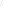 (iv)	z uwagi na czasową lub całkowitą niedostępność materiałów lub technologii (np. zaprzestania produkcji),(v)	jak również w przypadku wystąpienia okoliczności, o których mowa w pkt (2) i (3) poniżej- z zastrzeżeniem, że inne rozwiązania techniczne będą spełniały wymagania funkcjonalne określone w PFU w stopniu nie mniejszym niż rozwiązania dotychczasowe.c)	okoliczności związanych z wystąpieniem wirusa SARS-CoV22 lub choroby wywołanej tym wirusem (COVID-19), dotyczących w szczególności:(i)	nieobecności pracowników lub osób świadczących pracę za wynagrodzeniem na innej podstawie niż stosunek pracy, które uczestniczą lub mogłyby uczestniczyć w realizacji przedmiotu umowy; (ii)	decyzji wydanych przez Głównego Inspektora Sanitarnego lub działającego z jego upoważnienia państwowego wojewódzkiego inspektora sanitarnego, w związku z przeciwdziałaniem COVID-19, nakładających na Wykonawcę obowiązek podjęcia określonych czynności zapobiegawczych lub kontrolnych;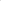 (iii)	poleceń wydanych przez wojewodów lub decyzji wydanych przez Prezesa Rady Ministrów związanych z przeciwdziałaniem COVID- 19;(iv)	wstrzymania dostaw produktów, komponentów produktu lub materiałów, trudności w dostępie do sprzętu lub trudności w realizacji usług transportowych;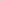 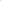 (v)	innych okoliczności, które uniemożliwiają bądź w istotnym stopniu ograniczą możliwość wykonania umowy zgodnie z jej treścią.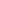 Zmiany wskazane w pkt 1) będą wprowadzane wyłącznie w zakresie umożliwiającym oddanie przedmiotu umowy do użytkowania, a Zamawiający może ponieść ryzyko zwiększenia wynagrodzenia z tytułu takich zmian wyłącznie w kwocie równej zwiększonym z tego powodu kosztom. Każda ze wskazanych w pkt 1) zmian może być powiązana ze zmianą wynagrodzenia na zasadach określonych w pkt. 4) niniejszego ustępu.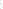 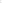 w zakresie dotyczącym zmiany terminu wykonania przedmiotu umowy w przypadku: o czas opóźnienia Zamawiającego w wykonywaniu jego obowiązków wynikających z umowy, w tym w szczególności w zakresie obowiązku wydania placu budowy oraz obowiązku dokonania odbioru, gdyby odbiór taki w pierwotnie założonym terminie był utrudniony lub niemożliwy, jeżeli takie opóźnienie jest lub będzie miało wpływ na wykonanie przedmiotu umowy lub jakiejkolwiek jego części; z powodu siły wyższej np.: w przypadku zaistnienia działań wojennych, aktów terroryzmu, rewolucji, przewrotu wojskowego lub cywilnego, wojny domowej, skażeń radioaktywnych, z wyjątkiem tych, które mogą być spowodowane użyciem ich przez Wykonawcę, zaistnienia klęski żywiołowej, jak huragany, powodzie, trzęsienie ziemi, bunty, niepokoje, strajki, okupacje budowy spowodowane przez osoby inne niż pracownicy Wykonawcy i jego podwykonawców, nawalny deszcz,  powódź, huragan, śnieżyca, uderzenia pioruna, gradobicie, epidemie, pożary, wojna, zamieszki krajowe, strajki, szkody wyrządzone przez dzikie zwierzęta, odnalezienie niewypałów, niewybuchów lub wykopalisk archeologicznych, katastrofy lotniczej oraz o czas niezbędny do usunięcia jej skutków i następstw;odmiennych od przyjętych w dokumentacji projektowej warunków geologicznych, terenowych, archeologicznych, wodnych itp., w szczególności: istnienie podziemnych urządzeń, instalacji lub obiektów infrastrukturalnych; wykopaliska archeologiczne, jeżeli mają te okoliczności wpływ na wystąpienie przestojów w realizacji robót budowlanych i termin wykonania umowy,wstrzymanie budowy przez właściwy organ z przyczyn nie zawinionych przez Wykonawcę np. odkrycie niewypałów i niewybuchów, zagrożenie wybuchem;będącym następstwem opóźnienia w działaniach organów administracji, z przyczyn nie zawinionych przez Wykonawcę w szczególności: przekroczenie zakreślonych przez prawo terminów wydania przez organy administracji map, uzgodnień, opinii, decyzji, zezwoleń, itp.;o czas opóźnienia w wykonaniu przez inne niż organy administracji podmioty zewnętrzne czynności koniecznych do wykonania przedmiotu umowy z zastrzeżeniem, że przyczyną opóźnienia nie są działania lub zaniechania Wykonawcyzlecenia wykonania zamiennych lub dodatkowych robót budowlanych, o ile wykonanie tych robót powoduje konieczność przedłużenia terminu wykonania robót objętych niniejszą umową.gdy wystąpi konieczność wykonania robót innych robót niezbędnych do wykonania przedmiotu Umowy ze względu na zasady wiedzy technicznej, które wstrzymują lub opóźniają realizację przedmiotu Umowy, wystąpienia niebezpieczeństwa kolizji z planowanymi lub równolegle prowadzonymi przez inne podmioty inwestycjami w zakresie niezbędnym do uniknięcia lub usunięcia tych kolizji. Zmiany w tym zakresie nie spowodują zwiększenia wynagrodzenia Wykonawcy,gdy wystąpią niekorzystne warunki atmosferyczne uniemożliwiające prawidłowe wykonanie robót, w szczególności z powodu technologii realizacji prac określonych umową, normami lub innymi przepisami, wymagającymi odpowiednich warunków, jeżeli konieczność wykonania prac w tym okresie nie jest następstwem okoliczności, za które Wykonawca ponosi odpowiedzialność. Za niekorzystne warunki należy rozumieć: intensywne opady deszczu trwające dłużej niż 3 dni, opady śniegu o pokrywie co najmniej 10 cm lub gradu, panujące ujemne temperatury poniżej minus 15 stopni Celsjusza utrzymujące się co najmniej przez 7 dni /potwierdzone wpisem w dzienniku przez Nadzór/, powodujące rozmiękczenie bądź zmarznięcie gruntu, a w konsekwencji konieczność przerwania robót. wystąpią opóźnienia w dokonaniu określonych czynności lub ich zaniechanie przez właściwe organy administracji państwowej, do których są zobowiązane na podstawie obowiązujących przepisów prawa, które nie są następstwem okoliczności, za które Wykonawca ponosi odpowiedzialność. W takim przypadku wydłużenie terminu nastąpi o okres faktycznego opóźnienia. gdy wystąpią opóźnienia w wydawaniu decyzji, zezwoleń, uzgodnień, itp., do wydania których właściwe organy są zobowiązane na mocy przepisów prawa, jeżeli opóźnienie przekroczy okres, przewidziany w przepisach prawa, w którym ww. decyzje powinny zostać wydane oraz nie są następstwem okoliczności, za które Wykonawca ponosi odpowiedzialność, W takim przypadku wydłużenie terminu nastąpi o okres faktycznego. Zmiany w tym zakresie nie spowodują zwiększenia wynagrodzenia Wykonawcy. jeżeli wystąpi brak możliwości wykonywania robót z powodu niedopuszczania do ich wykonywania przez uprawniony organ lub nakazania ich wstrzymania przez uprawniony organ, z przyczyn niezależnych od Wykonawcy. W takim przypadku wydłużenie terminu nastąpi o okres faktycznego opóźnienia. zmiany powszechnie obowiązujących przepisów prawa, których uchwalenie lub zmiana nastąpiły po dniu zawarcia niniejszej umowy, a z których treści wynika konieczność lub zasadność wprowadzenia zmian mających wpływ na realizację umowy, zaistnieniu innych okoliczności uzasadniających zmianę niniejszej umowy, których wystąpienia nie można było przewidzieć, tj.:pominąć lub zmienić element przedmiotu Umowy, jeżeli w trakcie wykonania robót okaże się, że element jest zbędny do należytego funkcjonowania obiektu, a jego niewykonanie znacznie obniży koszty inwestycji lub późniejszej eksploatacji obiektu. pominąć lub zmienić element przedmiotu Umowy, jeżeli w trakcie wykonania robót okaże się, że istnieją aktualniejsze rozwiązania techniczne lub technologiczne,pominąć lub zmienić element przedmiotu Umowy, jeżeli w trakcie wykonania robót okaże się, że Zamawiający nie otrzymał dofinansowania na realizację inwestycji, bądź zmieniła się sytuacja finansowa Zamawiającego, której nie można było przewidzieć, pominąć element przedmiotu Umowy, jeżeli w trakcie wykonania robót okaże się, że istnieje możliwość wykonania tej części przedmiotu umowy w terminie późniejszym, a brak wykonania na tym etapie nie spowoduje braku możliwości prowadzenia robót, jak również korzystanie z obiektu będzie nadal możliwe.o) o czas, kiedy realizacja przedmiotu umowy była niemożliwa oraz następstw tego zdarzenia w przypadku napotkania przez Wykonawcę lub Zamawiającego okoliczności niemożliwych do przewidzenia i niezależnych od nich,(p)	o czas niezbędny do wykonania czynności wynikających z zaleceń właściwych organów jeżeli wykonywanie przedmiotu umowy zostało wstrzymane przez właściwe organy z przyczyn niezależnych od Wykonawcy, co uniemożliwia terminowe zakończenie realizacji przedmiotu umowy,(r)	o czas wynikający z konieczności ewentualnej zmiany zakresu przedmiotu umowy wprowadzonej na podstawie przepisów ustawy PZP umożliwiających dokonanie takiej zmiany, (s)	w sytuacji, gdy na termin realizacji przedmiotu umowy wpłyną lub będą mogły mieć wpływ  okoliczności związane z wystąpieniem wirusa SARS-CoV-2 lub choroby wywołanej tym  wirusem (COVID-19), dotyczące w szczególności: (i)	nieobecności pracowników lub osób świadczących pracę za wynagrodzeniem na innej podstawie niż stosunek pracy, które uczestniczą lub mogłyby uczestniczyć w realizacji przedmiotu umowy;(ii)	decyzji wydanych przez Głównego Inspektora Sanitarnego lub działającego z jego upoważnienia państwowego wojewódzkiego inspektora sanitarnego, w związku z przeciwdziałaniem COVID-19, nakładających na Wykonawcę obowiązek podjęcia określonych czynności zapobiegawczych lub kontrolnych;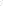 (iii)	poleceń wydanych przez wojewodów lub decyzji wydanych przez Prezesa Rady Ministrów związanych z przeciwdziałaniem COVID- 19;(iv)	wstrzymania dostaw produktów, komponentów produktu lub materiałów, trudności w dostępie do sprzętu lub trudności w realizacji usług transportowych;(v)	innych okoliczności, które uniemożliwiają bądź w istotnym stopniu ograniczą możliwość wykonania umowy zgodnie z jej treścią,- przy czym każda zmiana może nastąpić tylko o czas niezbędny do wykonania przedmiotu umowy lub jego części, nie dłużej jednak niż o okres trwania okoliczności będących podstawą zmiany oraz ich następstw.(t)	w sytuacji, gdy umowa nie zostanie zawarta do dnia 30 czerwca 2021 r., a Zamawiający uzyska zmianę terminu wykorzystania środków przeznaczonych na realizację umowy pochodzących z Funduszu Dróg Samorządowych. W takiej sytuacji termin zakończenia realizacji przedmiotu umowy może ulec przedłużeniu o ilość dni od dnia 30 czerwca 2021 r. do daty zawarcia umowy.3)	w zakresie zmiany kolejności wykonywania lub zmiany terminów wykonania poszczególnych świadczeń wchodzących w skład przedmiotu umowy w stosunku do terminów określonych w harmonogramie rzeczowo-finansowym, jednakże bez dokonywania zmiany terminu wykonania całości przedmiotu umowy. Przedmiotowa zmiana będzie mogła być wprowadzona w szczególności w przypadku zaistnienia okoliczności wskazanych w pkt 2).4)	W zakresie zmiany wynagrodzenia, w przypadku, gdy zmiany, o których mowa w pkt 1) będą miały wpływ na koszty wykonania przedmiotu umowy przez Wykonawcę, w tym w związku z ograniczeniem zakresu robót lub wprowadzeniem robót zamiennych. Ustalenie zmienionej kwoty Wynagrodzenia odbywać się będzie w oparciu o: (a)	w odniesieniu obniżenia Wynagrodzenia w związku z zaniechaniem wykonywania świadczeń wchodzących w skład przedmiotu umowy – w oparciu o ceny wskazane w Kosztorysie; (b)	w odniesieniu do zwiększenia Wynagrodzenia w następstwie zmiany, o których mowa w pkt 1) – w oparciu o ceny wskazane w Kosztorysie lub na podstawie szczegółowej kalkulacji kosztorysowej Wykonawcy z zastrzeżeniem, iż zastosowanie do zmiany umowy znajdzie wycena przedstawiająca najniższą wartość nowej stawki lub ceny. Ustalenie zmienionej kwoty wynagrodzenia zostanie przedstawione w aktualizacji kosztorysu.	
Szczegółowa kalkulacja kosztorysowa Wykonawcy, o której mowa powyżej zostanie wykonana w formie kosztorysu sporządzonego metodą szczegółową, przy zastosowaniu następujących nośników cenotwórczych:- 	stawka roboczogodziny R - średnia dla województwa lubuskiego wg publikacji Sekocenbud aktualnego na dzień sporządzania kosztorysu,- 	koszty pośrednie Kp (R+S) – średnie wg publikacji Sekocenbud aktualnego na dzień sporządzania kosztorysu,- 	zysk kalkulacyjny Z (R+S+Kp) – średni wg publikacji Sekocenbud aktualnego na dzień sporządzania kosztorysu,- 	ceny jednostkowe sprzętu i materiałów (łącznie z kosztami zakupu) będą przyjmowane według średnich cen rynkowych zawartych w publikacji Sekocenbud aktualnego na dzień sporządzenia kosztorysu, a w przypadku ich braku ceny materiałów i sprzętu zostaną przyjęte na podstawie ogólnie dostępnych katalogów, w tym również cen dostawców na stronach internetowych, ofert handlowych, itp.- 	nakłady rzeczowe – w oparciu o Katalogi Nakładów Rzeczowych KNR.5)	W zakresie zmiany zasad i terminów dokonywania odbiorów oraz płatności wynagrodzenia może nastąpić w przypadku: a)	gdy prace zostaną wstrzymane na okres dłuższy niż 20 dni, z przyczyn niezależnych od żadnej ze Stron lub z przyczyn zależnych od Zamawiającego. W takiej sytuacji Zamawiający dopuszcza w szczególności wypłatę Wykonawcy do 100% wynagrodzenia  należnego Wykonawcy za elementy robót wykonane i odebrane, na podstawie protokołów częściowych odbioru robót, do dnia wstrzymania robót,b)	gdy okoliczności związane z wystąpieniem wirusa SARS-CoV-2 lub choroby wywołanej tym wirusem (COVID-19) spowodują wyznaczenie przez podmioty realizujące na rzecz Wykonawcy usługi, dostawy lub roboty budowlane niezbędne do wykonania niniejszej  umowy, krótszych niż przewidziane pierwotnie, terminów zapłaty. W takiej sytuacji Zamawiający dopuszcza zmianę terminów oraz zwiększenie częstotliwości dokonywania odbiorów częściowych przedmiotu umowy stanowiących postawę do wystawiania faktur przejściowych.Podstawą wprowadzenia zmian wskazanych w ust. 1 będzie protokół konieczności zatwierdzony przez Zamawiającego i Wykonawcę oraz zawarcie aneksu do umowy. Wprowadzenie zmian, o których mowa w ust. 1 pkt 1) lit. c), ust. 1 pkt 2) lit. s) oraz ust. 1 pkt 5) lit. b) niniejszego paragrafu wymaga dodatkowo przedłożenia przez Wykonawcę informacji o wpływie okoliczności związanych z wystąpieniem wirusa SARS-CoV-2 lub choroby wywołanej tym wirusem (COVID-19) na wykonanie umowy oraz potwierdzenia okoliczności, na które powołuje się Wykonawca, poprzez stosowne oświadczenia lub dokumenty.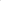 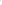 Niezależnie od postanowień niniejszego paragrafu, Strony dopuszczają możliwość (i) zmian redakcyjnych Umowy oraz (ii) zmian danych Stron ujawnionych w rejestrach publicznych, nie stanowiących zmiany, o której mowa w art. 455 ust. 1 ustawy PZP.Inicjatorem zmian w Umowie może być każda ze Stron, z tym, że ostateczna decyzja, co do wprowadzenia zmian i ich zakresu należy do Zamawiającego. Wystąpienie którejkolwiek z okoliczności mogących powodować zmianę umowy, nie stanowi bezwzględnego zobowiązania Zamawiającego do dokonania zmian, ani nie może stanowić podstawy do jakichkolwiek roszczeń Wykonawcy do ich dokonania. Jeżeli zmiany do umowy inicjuje Wykonawca to zobowiązany jest przedłożyć Zamawiającemu pisemny wniosek, zawierający w szczególności: opis propozycji zmiany; uzasadnienie zmiany oraz opis wpływu zmiany na wykonanie  umowy.Zamawiający na podstawie art. 439 ustawy PZP, przewiduje możliwość zmiany wysokości wynagrodzenia należnego Wykonawcy w części dotyczącej wykonania robót budowlanych, w przypadku zmiany cen materiałów i kosztów zawiązanych z realizacją zamówienia (innych niż te wskazane w ust. 6 poniżej).Zmiany wysokości wynagrodzenia będą dokonywane według zasad opisanych poniżej:1)	Strony umowy mogą żądać zmiany (podwyższenia lub obniżenia) wynagrodzenia w przypadku zmiany cen materiałów lub kosztów wyrażającej się zmianą wskaźnika zmiany cen produkcji budowlano-montażowej ogłaszanego przez Prezesa Głównego Urzędu Statystycznego o ponad 10%.  2)	Wartość zmiany wskaźnika zmiany cen produkcji budowlano-montażowej ogłaszanego przez Prezesa Głównego Urzędu Statystycznego porównywana będzie do wartości tego wskaźnika ogłoszonego w terminie bezpośrednio poprzedzającym dzień otwarcia ofert. 3)	ewentualna zmiana wynagrodzenia nastąpi począwszy od kwartału, którego dotyczył będzie komunikat Prezesa Głównego Urzędu Statystycznego w sprawie zmian cen produkcji budowlano-montażowej, podający wskaźnik zmiany cen produkcji budowlano-montażowej, w którym wskaźnik zmiany cen produkcji budowlano-montażowej osiągnie poziom większy niż 10%.4)	ewentualna zmiana wynagrodzenia dotyczyć będzie części wynagrodzenia przypadającej do zapłaty po zaistnienie zdarzenia opisanego w pkt 3) powyżej. 5)	ewentualna zmiana kwoty wysokości wynagrodzenia, o którym mowa w pkt 4) powyżej, pod warunkiem zaistnienia zdarzenia opisanego w pkt 3 powyżej,  nastąpi o procent stanowiący połowę wartości wzrostu wskaźnika zmiany cen produkcji budowlano-montażowej przez Prezesa Głównego Urzędu Statystycznego  6)	zapłata wynagrodzenia w kwocie zmienionej zgodnie z pkt 5 dotyczyć będzie w odniesieniu do kwartałów roku kalendarzowego po terminie składania ofert, w odniesieniu do robót budowlanych wykonanych począwszy od początku kwartału, którego dotyczył komunikat Prezesa Głównego Urzędu Statystycznego w sprawie zmian cen produkcji budowlano-montażowej, podający wskaźnik zmiany cen produkcji budowlano-montażowej większy niż 10%. 7)	po przekroczeniu progu 10%, zmiana wynagrodzenia może następować kwartalnie, o wskaźnik podany w komunikacie Prezesa Głównego Urzędu Statystycznego, chyba, że suma wskaźników spadnie poniżej 10%. 8)	Zamawiający dopuszcza maksymalną wartość zmiany wynagrodzenia w efekcie zastosowania powyższych postanowień na poziomie 10% wynagrodzenia netto wskazanego w § 10 ust. 1 umowy9)	Wykonawca, którego wynagrodzenie zostało zmienione zgodnie z pkt 1-3, zobowiązany jest do zmiany wynagrodzenia przysługującego podwykonawcy, z którym zawarł umowę, w zakresie odpowiadającym zmianom cen materiałów lub kosztów dotyczących zobowiązania podwykonawcy, jeżeli łącznie spełnione są następujące warunki:(i) przedmiotem umowy są roboty budowlane lub usługi;(ii) okres obowiązywania umowy przekracza 12 miesięcy.Zamawiający na podstawie art. 436 pkt 4 lit. b) ustawy PZP, przewiduje możliwość dokonania zmiany Wynagrodzenia w przypadku wystąpienia: (i) zmiany stawki podatku od towarów i usług, (ii) zmiany wysokości minimalnego wynagrodzenia za pracę albo wysokości minimalnej stawki godzinowej, ustalonych na podstawie ustawy z dnia 10 października 2002 r. o minimalnym wynagrodzeniu za pracę, (iii) zmiany zasad podlegania ubezpieczeniom społecznym lub ubezpieczeniu zdrowotnemu lub wysokości stawki składki na ubezpieczenia społeczne lub zdrowotne lub (iv) zmiany zasad gromadzenia i wysokości wpłat do pracowniczych planów kapitałowych, o których mowa w ustawie z dnia 4 października 2018 r. o pracowniczych planach kapitałowych (Dz. U. z 2018 r. poz. 2215 z późn. zm.) - jeżeli zmiany te będą miały wpływ na koszty wykonania Przedmiotu Umowy przez Wykonawcę. 	Zmiany wysokości wynagrodzenia będą dokonywane według zasad opisanych poniżej:1)	W przypadku wystąpienia okoliczności, o której mowa w pkt (i) ceny brutto danego elementu przedmiotu umowy określone w kosztorysie ulegną zmianie o wartość różnicy pomiędzy nową wartością podatku od towarów i usług (ustaloną w oparciu o nową stawkę podatku od towarów i usług), a dotychczasową wartością podatku od towarów i usług (ustaloną w oparciu o stawkę podatku od towarów i usług). W takiej sytuacji ceny brutto, o których mowa w zdaniu poprzednim będą obejmowały stawkę i wartość podatku, wynikającą z przepisów obowiązujących w dniu wystawienia faktury. Ceny netto danego elementu przedmiotu umowy określone w kosztorysie nie ulegną zmianie. 2)	W przypadku wystąpienia okoliczności, o której mowa w pkt (ii) ceny danego elementu przedmiotu umowy określone w kosztorysie, po spełnieniu warunku, o którym mowa w ppkt 6, zostaną zmienione o kwotę odpowiadającą wartości udokumentowanej zmiany kosztu Wykonawcy przypadającego na daną cenę elementu przedmiotu umowy, wynikającej ze zmiany kwoty wynagrodzeń osób bezpośrednio wykonujących czynności objęte daną ceną elementu przedmiotu umowy do wysokości aktualnie obowiązującego minimalnego wynagrodzenia za pracę albo wysokości minimalnej stawki godzinowej, z uwzględnieniem wszystkich obciążeń publicznoprawnych od kwoty zmiany minimalnego wynagrodzenia albo wysokości minimalnej stawki godzinowej tych osób.3)	W przypadku wystąpienia okoliczności, o której mowa w pkt (iii) ceny danego elementu przedmiotu umowy określone w kosztorysie, po spełnieniu warunku, o którym mowa w ppkt 6, zostaną zmienione o kwotę odpowiadającą zmianie kosztu Wykonawcy przypadającego na daną cenę elementu przedmiotu umowy, jaką będzie on zobowiązany dodatkowo ponieść w celu uwzględnienia tej zmiany, przy zachowaniu dotychczasowej kwoty netto wynagrodzenia osób bezpośrednio wykonujących czynności objęte daną ceną elementu przedmiotu umowy,4)	W przypadku wystąpienia okoliczności, o której mowa w pkt (iv) ceny danego elementu przedmiotu umowy określone w kosztorysie, po spełnieniu warunku, o którym mowa w pkt 6, zostaną zmienione o kwotę odpowiadającą zmianie kosztu Wykonawcy przypadającego na daną cenę elementu przedmiotu umowy, jaką będzie on zobowiązany dodatkowo ponieść w celu uwzględnienia tej zmiany, przy zachowaniu dotychczasowej kwoty netto wynagrodzenia osób bezpośrednio wykonujących czynności objęte daną ceną elementu przedmiotu umowy.5)	W przypadku wystąpienia okoliczności, o której mowa w pkt (ii), (iii) lub (iv) warunkiem dokonania zmiany cen elementu przedmiotu umowy jest złożenie przez Wykonawcę Zamawiającemu wniosku o dokonanie ich zmian wraz z dokumentami potwierdzającymi zasadność zmiany danej ceny elementu przedmiotu umowy, a w szczególności: a)	szczegółową kalkulacją kosztów pracy ponoszonych na realizację prac objętych daną ceną elementu przedmiotu umowy obejmującą: -	imienny wykaz osób bezpośrednio wykonujących prace objęte daną ceną elementu przedmiotu umowy wraz ze wskazaniem wielkości ich zaangażowania czasowego w wykonywanie tych prac na rzecz Zamawiającego, tj. udziału procentowego prac wykonywanych przez te osoby na rzecz Zamawiającego w łącznym czasie pracy tych osób;-	wysokość wynagrodzenia za pracę albo wysokość stawki godzinowej osób, o których mowa w tiret pierwszym powyżej i związane z tym obciążenia publicznoprawne lub wysokość zmiany składek na ubezpieczenie społeczne bądź zdrowotne uiszczanych dla osób, o których mowa w tiret pierwszym powyżej będącą konsekwencją zmiany obowiązującego minimalnego wynagrodzenia albo minimalnej stawki godzinowej lub wysokość zmiany kosztów wynikających z wpłat na pracownicze plany kapitałowe i łączną kwotę wynagrodzenia należnego Wykonawcy w związku z w/w zmianami mającymi wpływ na wykonanie przedmiotu umowy;- 	określenie procentowego udziału elementów cenotwórczych składających się na daną cenę elementu przedmiotu umowy, ze szczególnym wykazaniem procentowanego udziału kosztów pracy w danej cenie elementu przedmiotu umowy. b)	kopiami dokumentów potwierdzających ponoszenie przez Wykonawcę kosztów pracy w kwotach wykazanych w lit. a) powyżej.Na podstawie dokumentów przedłożonych wraz z wnioskiem, o którym mowa w zdaniu poprzednim Wykonawca powinien wykazać, że zaistniała zmiana ma bezpośredni wpływ na koszty wykonania prac objętych daną elementu przedmiotu umowy oraz określić stopień, w jakim wpłynie ona na wysokość danej ceny elementu przedmiotu umowy. Zamawiający może żądać od Wykonawcy dodatkowych wyjaśnień w zakresie odnoszącym się do przedstawionej kalkulacji kosztów, w tym w szczególności wyjaśnień, których celem jest jednoznaczne i wyczerpujące wykazanie, w jaki sposób zmiany przepisów, o których mowa w pkt (ii), (iii) i (iv) wpłynęły na koszt wykonania przez Wykonawcę prac objętych daną ceną elementu przedmiotu umowy.6)	Wniosek o dokonanie zmiany cen elementu przedmiotu umowy, o którym mowa w pkt 5: a)	dotyczący okoliczności wymienionych w pkt (ii) lub pkt (iii) powinien zostać złożony przez Wykonawcę w terminie 30 dni od dnia wejścia w życie przepisów będących przyczyną ich zmian. Jeżeli Wykonawca w terminie, o którym mowa w zdaniu poprzednim nie wystąpi do Zamawiającego z wnioskiem o dokonanie zmian cen elementu przedmiotu umowy, to wówczas Strony przyjmować będą, że zmiana przepisów nie ma wpływu na koszty wykonania przedmiotu umowy przez Wykonawcę.b)	dotyczący okoliczności wymienionych w pkt (iv) powinien zostać wniesiony przez Wykonawcę w terminie 30 dni od dnia zawarcia umowy o prowadzenie pracowniczego planu kapitałowego będącego przyczyną ich zmian. 	Jeżeli Wykonawca w terminie, o którym mowa w zdaniu poprzednim nie wystąpi do Zamawiającego z wnioskiem o dokonanie zmian cen elementu przedmiotu umowy, to wówczas Strony przyjmować będą, że zmiana przepisów nie ma wpływu na koszty wykonania przedmiotu umowy przez Wykonawcę.7)	Ciężar dowodu, że okoliczności wymienione w pkt (ii) – (iv) mają wpływ na koszty wykonania prac objętych daną ceną elementu przedmiotu umowy spoczywa na Wykonawcy.8)	Zmiana wysokości cen elementu przedmiotu umowy w wysokości wskazanej odpowiednio w pkt 2, 3 lub 4, pod warunkiem ich wykazania przez Wykonawcę w sposób opisany w pkt 5, nastąpi począwszy zaistnienia zdarzenia, o który, mowa w ust. pkt (ii), (iii) lub (iv). Zmiany wysokości cen elementów przedmiotu umowy zostaną potwierdzone przez Strony poprzez zawarcie aneksu do umowy.9)	W przypadku, gdy dana okoliczność wskazana w pkt (ii), (iii) lub (iv) dotyczyć będzie Podwykonawcy, przy pomocy którego Wykonawca realizuje świadczenia wchodzące w skład przedmiotu umowy, to w takim przypadku Wykonawca do wniosku, o którym mowa w ust. 6 obowiązany jest dołączyć dowody potwierdzające, iż zmiana wysokości cen elementu przedmiotu umowy w wysokości wskazanej odpowiednio w pkt (ii), (iii) lub (iv) została uwzględniona w umowie łączącej Wykonawcę z takim Podwykonawcą.7.	Jeżeli w terminie, o którym mowa ust. 6 Wykonawca wystąpi z wnioskiem o zmianę wynagrodzenia jednocześnie na podstawie postanowień ust. 5 i 6, to Wykonawcy będzie należny wzrost wynagrodzenia jedynie w oparciu o jedną z tych podstaw, w zależności od tego, która z kwot zmiany będzie wyższa.§ 19PRAWA AUTORSKIEWykonawca oświadcza, że:1)	jest lub będzie wyłącznie uprawniony z tytułu autorskich i pokrewnych praw majątkowych do wszystkich utworów w rozumieniu art. 1 ustawy z dnia 4 lutego 1994 r. o prawie autorskim i prawach pokrewnych, powstałych w wykonaniu i na potrzeby niniejszej umowy, tj. w szczególności w postaci wszelkich opracowań, opisów, projektów, rysunków i obrazów graficznych (zwanych dalej także utworami);2)	przysługujące mu autorskie prawa osobiste i majątkowe do utworów określonych w pkt. 1 nie są (nie będą) w żaden sposób ograniczone lub obciążone prawami osób trzecich;3)	nie udzielił (nie udzieli) żadnej osobie licencji uprawniającej do korzystania z utworów, o których mowa w pkt. 1;4)	posiada (będzie posiadał) wyłączne prawo do udzielania zezwoleń na rozporządzanie i korzystanie z opracowań utworów, o których mowa w pkt. 1;5)	zobowiązuje się zapewnić, że wykonanie postanowień określonych w niniejszym paragrafie nie narusza (nie naruszy) jakichkolwiek praw osób trzecich;6)	zapewni, aby jakakolwiek osoba fizyczna będąca twórcą utworów, o których mowa w pkt. 1, nie wykonywała swoich osobistych praw autorskich do utworów w złej wierze, ani w żaden inny sposób mogący zaszkodzić interesom Zamawiającego związanym z realizacją przedmiotu umowy oraz dalszym opracowaniem tych utworów;7)	dostarczone utwory będą wolne od wad fizycznych i prawnych.Wraz z odbiorem opracowań projektowych Wykonawca przenosi na Zamawiającego autorskie prawa majątkowe oraz prawo do wykonywania praw zależnych do wszelkich powstałych w ramach wykonywania umowy utworów.Zamawiający ma prawo do wykorzystywania utworów, o których mowa w ust. 1, na następujących polach eksploatacji: w zakresie utrwalania i zwielokrotniania dowolną techniką w dowolnej skali na dowolnym materiale,w zakresie obrotu oryginałem albo egzemplarzami, na których utrwalono dokumentację - wprowadzanie do obrotu, użyczenie lub najem oryginału albo egzemplarzy, w szczególności przekazanie dokumentacji lub jej dowolnej części, a także jej kopii:innym wykonawcom, jako podstawę lub materiał wyjściowy do wykonania innych opracowań projektowych,wykonawcom biorącym udział w postępowaniu o udzielenie zamówienia publicznego, jako części specyfikacji istotnych warunków zamówienia,innym wykonawcom, jako podstawę dla wykonania lub nadzorowania robót budowlanych,stronom trzecim biorącym udział w procesie inwestycyjnym,w zakresie rozpowszechniania dokumentacji w sposób inny niż określony w lit. b - publiczne wykonanie, wystawienie, wyświetlenie, odtworzenie oraz nadawanie i reemitowanie, a także publiczne udostępnianie dokumentacji w taki sposób, aby każdy mógł mieć do niego dostęp w miejscu i w czasie przez siebie wybranym,w zakresie wprowadzania do pamięci komputera i innych podobnie działających urządzeń, a także publicznego udostępniania utworów w taki sposób, aby każdy mógł mieć do nich dostęp w miejscu i w czasie przez Zamawiającego wybranym,w zakresie dokonywania dalszych zmian, modyfikacji, przekształceń i przeróbek dokumentacji samodzielnie lub z udziałem osób/ podmiotów trzecich - w razie wątpliwości poczytuje się, że opracowania powstały w celu dalszego opracowania oraz do korzystania z utworów w części jak również łączenia ich z innymi utworami, udzielania licencji oraz innych podobnych praw, na wykorzystywanie utworów przez osoby trzecie w zakresie pól eksploatacji wymienionych w niniejszym paragrafie,zezwalania na wykonywanie zależnego prawa autorskiego oraz eksploatacji nowo stworzonych utworów na wskazanych w niniejszym paragrafie polach eksploatacji,prawa adoptowania całego lub części utworu dla różnego rodzaju odbiorców przez nadanie mu różnego rodzaju form oraz utrwalania, powielania, rozpowszechniania i wprowadzania do obrotu tak zmienionego utworu,wykorzystywania utworów w całości lub w części i w ustalonej przez Zamawiającego formie do celów marketingowych,zwielokrotniania utworów dowolną techniką,prawa adaptacji, reprodukowania oraz wprowadzania wszelkich zmian, adaptacji, przeróbek i modyfikacji utworów, w tym zmiany koloru, układu, czcionki,wykorzystywania w sieciach otwartych, wewnętrznych, przekazach satelitarnych,trwałego lub czasowego zwielokrotnienia utworów w całości lub w części jakimikolwiek środkami i w jakiejkolwiek formie, w szczególności przez zapis elektroniczny, magnetyczny oraz optyczny na wszelkich nośnikach, w tym na dyskach komputerowych oraz z wykorzystaniem sieci www,rozpowszechniania kopii zmodyfikowanych utworów, a także ich poszczególnych egzemplarzy,poprawiania, modyfikowania, rozwijania i powielania całości lub dowolnych elementów utworów,digitalizacji utworów,użyczania, wynajmowania lub wydzierżawiania oryginalnych utworów lub ich kopii,wykorzystywania utworów w celu przygotowania dokumentacji projektowej, budowy i rozbudowy Inwestycji,wykorzystywania utworów w celu przeprowadzenia prac remontowych w Inwestycji, jak również utrzymania ich w należytym stanie technicznym,wprowadzania utworów lub ich kopii do obrotu gospodarczego,archiwizowania.Nadto w celu usunięcia ewentualnych wątpliwości Strony zgodnie potwierdzają, iż celem niniejszej umowy jest takie ukształtowanie praw Zamawiającego do utworów, aby miały one możliwie najszerszy wymiar. Oznacza to w szczególności, że wszelkie korzystanie z utworów przez Zamawiającego oraz przez podmioty, którym Zamawiający udzieli zgody na używanie utworów, będące w jakikolwiek sposób powiązane z szeroko rozumianą działalnością Zamawiającego, mieści się w granicach przeniesionych na Zamawiającego praw autorskich i pokrewnych i nie wymaga zapłaty na rzecz Wykonawcy jakiegokolwiek dodatkowego wynagrodzenia.Wykonawca oświadcza, że przenosi na Zamawiającego własność wszystkich egzemplarzy, które zostaną Zamawiającemu wydane w związku z wykonaniem przez Wykonawcę przedmiotu umowy w tym egzemplarzy w formie elektronicznej oraz w tym nośników, na których utwory utrwalono.Jednocześnie z przeniesieniem na Zamawiającego autorskich praw majątkowych w zakresie wskazanym w ust. 2, Wykonawca zezwala Zamawiającemu na dokonywanie i korzystanie z opracowań utworów oraz na dokonywanie modyfikacji utworów i korzystanie ze zmodyfikowanych utworów oraz na rozporządzanie tymi opracowaniami oraz zmodyfikowanymi utworami (utworami wraz z modyfikacjami) – tj. udziela Zamawiającemu praw zależnych do wszelkich powstałych w ramach wykonywania umowy utworów w rozumieniu ustawy z dnia 4 lutego 1994 r. o prawie autorskim i prawach pokrewnych, a także przenosi a Zamawiający nabywa prawo do zezwalania na wykonywanie praw zależnych w odniesieniu do utworu przez inne podmioty.W przypadku zaistnienia po stronie Zamawiającego potrzeby nabycia praw do utworu na innych polach eksploatacji niż określone w ust. 3, Zamawiający zgłosi taką potrzebę Wykonawcy i strony w terminie 14 dni zawrą umowę przekazującą – bez odrębnego wynagrodzenia dla Wykonawcy - autorskie prawa majątkowe na tych polach eksploatacji na rzecz Zamawiającego – na warunkach określonych w niniejszej umowie.Wynagrodzenie za przeniesienie majątkowych praw autorskich i pokrewnych, prawa własności nośników, na których utwory zostały utrwalone, udzielenie zezwoleń i zgód, oraz wykonanie pozostałych zobowiązań Wykonawcy, o których mowa w niniejszym paragrafie objęte jest w całości wynagrodzeniem określonym w § 10. Tym samym Wykonawca wyraża zgodę na rozporządzanie i korzystanie przez Zamawiającego w zakresie określonym Umową z utworów i Utworów Zależnych bez dodatkowego wynagrodzenia na rzecz Wykonawcy.Zapłata wynagrodzenia ryczałtowego wyczerpuje roszczenia Wykonawcy z tytułu przeniesienia na rzecz Zamawiającego autorskich praw majątkowych na wszystkich polach eksploatacji, przeniesienia własności egzemplarzy oraz udzielenie praw zależnych.W przypadku zakończenia obowiązywania umowy przed jej wykonaniem z jakiegokolwiek powodu, w tym, w szczególności, poprzez odstąpienie od umowy przez którąkolwiek ze stron, Zamawiający zachowa wszystkie prawa nabyte na podstawie niniejszego paragrafu w stosunku do utworów przekazanych do dnia zakończenia obowiązywania umowy.Wykonawca zobowiązuje się w sposób nieodwołalny i trwały do niewykonywania autorskich praw osobistych przysługujących mu do utworów w zakresie:1) nienaruszalności treści i formy utworów oraz ich rzetelnego wykorzystania,2) decydowania o pierwszym udostępnieniu utworów publiczności,3) nadzoru nad sposobem korzystania z utworów.Wykonawca odpowiada za naruszenia dóbr osobistych lub praw autorskich osób trzecich.Wykonawca na zasadzie art. 392 Kodeksu cywilnego zwalnia Zamawiającego z obowiązku świadczenia na rzecz osób trzecich w przypadku podniesienia wobec Zamawiającego roszczeń związanych z naruszeniem praw autorskich, patentu, zarejestrowanego projektu, znaku towarowego, nazwy handlowej lub innych praw własności intelektualnej lub przemysłowej, jeżeli takie roszczenie lub postępowanie ma związek z utworami.Wykonawca ponosi wobec Zamawiającego pełną odpowiedzialność odszkodowawczą z tytułu szkód, jakie może ponieść Zamawiający w związku z niewykonaniem lub nienależytym wykonywaniem niniejszej Umowy, rozumianej w szczególności jako szkoda bezpośrednia, lub pośrednia, jaką może ponieść Zamawiający w związku z wykonaniem przeniesionych na jego rzecz mocą niniejszej Umowy praw do opracowania, także będących konsekwencją naruszenia praw osób trzecich, lub nieprawdziwych oświadczeń złożonych przez Wykonawcę, a w szczególności:1) 	w razie skierowania przeciwko Zamawiającemu przez osoby trzecie roszczeń opartych na zarzucie naruszenia, w wyniku realizacji niniejszej Umowy, ich praw autorskich, lub innych praw własności intelektualnej, Wykonawca (w uzgodnieniu z Zamawiającym) podejmie działania, zmierzające do odparcia tych roszczeń lub do ich zaspokojenia, chyba źe naruszenie, o którym mowa powyżej, powstało tylko i wyłącznie z winy Zamawiającego,2) 	z zastrzeżeniem pkt 1), w przypadku wytoczenia przez osobę trzecią powództwa opartego na zarzucie naruszenia jej praw do opracowania, Wykonawca zobowiązuje się do zwolnienia Zamawiającego od odpowiedzialności, w szczególności podejmie działania w celu wzięcia udziału w postępowaniu po stronie pozwanej i zwolnienia Zamawiającego z udziału w tym postępowaniu, a w razie wydania prawomocnego orzeczenia, zasądzającego od Zamawiającego określone świadczenia lub/i prowadzącego do pogorszenia praw w sferze dóbr osobistych Zamawiającego Wykonawca zobowiązany będzie także do naprawienia poniesionej przez Zamawiającego z tego tytułu szkody w pełnej wysokości.§ 20KONSORCJUMPostanowienia niniejszego paragrafu znajdują zastosowanie, jeżeli umowa została zawarta z wykonawcami, o których mowa w art. 58  ust. 1 ustawy PZP (łącznie: „Konsorcjanci”). Wszelkie oświadczenia złożone w jakiekolwiek sprawie związanej z umową przez Zamawiającego pełnomocnikowi Konsorcjantów są skuteczne względem Konsorcjantów. Powyższe nie uchybia uprawnieniu Zamawiającego do składania oświadczeń bezpośrednio każdemu z Konsorcjantów. Oświadczenia złożone przez Zamawiającego któremukolwiek z konsorcjantów są skuteczne również względem pozostałych konsorcjantów.Konsorcjanci w terminie 7 dni od zawarcia umowy:1)	powiadomią pisemnie Zamawiającego o wyznaczeniu pełnomocnika do ich reprezentowania przed Zamawiającym we wszelkich sprawach związanych z realizacją umowy;2)	powiadomią pisemnie Zamawiającego, który lub którzy spośród nich będą wystawiać faktury i odbierać zapłatę Wynagrodzenia;- do czasu wykonania jednego lub obu ww. obowiązków Zamawiający może powstrzymać się od wszelkich świadczeń na rzecz Wykonawcy, co nie będzie stanowiło zwłoki ani opóźnienia Zamawiającego. Zapłata dokonana na rzecz Konsorcjanta, o którym mowa w ust. 3 pkt 2 zwalnia Zamawiającego z odpowiedzialności w stosunku do wszystkich Konsorcjantów.W okresie realizacji umowy, za zgodą Zamawiającego może nastąpić zmiana Konsorcjantów wystawiających faktury i odbierających wynagrodzenie. Zmiana o której mowa w zdaniu poprzednim nie stanowi zmiany umowy.Niezależnie od powiadomienia, o którym mowa w ust. 3 pkt 2 Zamawiający może dokonać zapłaty wynagrodzenia należnego danemu Konsorcjantowi za wykonywane przez niego świadczenia wchodzące w skład przedmiotu umowy bezpośrednio temu Konsorcjantowi.§ 21POSTANOWIENIA KOŃCOWEUmowę zawarto w formie pisemnej pod rygorem nieważności. Wszelkie zmiany lub uzupełnienia Umowy wymagają formy pisemnej pod rygorem nieważności.W sprawach nieuregulowanych Umową zastosowanie znajdują przepisy prawa Rzeczypospolitej Polskiej, w tym w szczególności Kodeksu cywilnego, ustawy PZP, Prawa budowlanego oraz Kodeksu Pracy.Strony dołożą wszelkich starań w celu polubownego rozstrzygania wszelkich sporów powstałych między nimi w związku z Umową. Spory powstałe w związku z realizacją Umowy będą rozstrzygane przez właściwy rzeczowo sąd powszechny siedziby Zamawiającego.Wszystkie dokumenty wymienione w Umowie, zarówno nazwane jak i nienazwane załącznikami, stanowią integralną cześć Umowy.Jeżeli którekolwiek z postanowień Umowy są lub staną się nieważne lub nieskuteczne z mocy obowiązującego prawa, nie narusza to ważności pozostałych postanowień Umowy, a Strony zobowiązują się stosować przepisy prawa najbliższe postanowieniom nieważnym lub nieskutecznym.Umowę sporządzono w trzech jednobrzmiących egzemplarzach, dwa egzemplarze dla Zamawiającego i jeden dla Wykonawcy.WYKAZ ZAŁĄCZNIKÓW STANOWIĄCYCH INTEGRALNE CZĘŚCI UMOWY:Załącznik nr 1 – Oferta WykonawcyZałącznik nr 2 – Specyfikacja Warunków ZamówieniaZałącznik nr 3 – Program Funkcjonalno - UżytkowyZałącznik nr 4 – Decyzja o środowiskowych uwarunkowaniachZałącznik nr 5 – Mapa do celów projektowychZAMAWIAJACY 							WYKONAWCAbrak zastrzeżęńformalno - prawnych